МУНИЦИПАЛЬНОЕ БЮДЖЕТНОЕ ОБЩЕОБРАЗОВАТЕЛЬНОЕ УЧРЕЖДЕНИЕ«СРЕДНЯЯ ОБЩЕОБРАЗОВАТЕЛЬНАЯ ШКОЛА № 10 С УГЛУБЛЕННЫМ ИЗУЧЕНИЕМ ФИЗИКИ И ТЕХНИЧЕСКИХ ДИСЦИПЛИН»МУНИЦИПАЛЬНОГО ОБРАЗОВАНИЯ ГОРОД НОЯБРЬСКРассмотрен					Утвержденона заседании педагогического совета	директором МБОУ «СОШ №10 с УИФ и ТД»(протокол № 6 от 11.04.2022 г.)				М.Н. Шафран 						                    	приказ №14.04.2022 г. № 101-одСогласованна заседании Управляющего совета(протокол № 3 от 08.04.2022 г.)	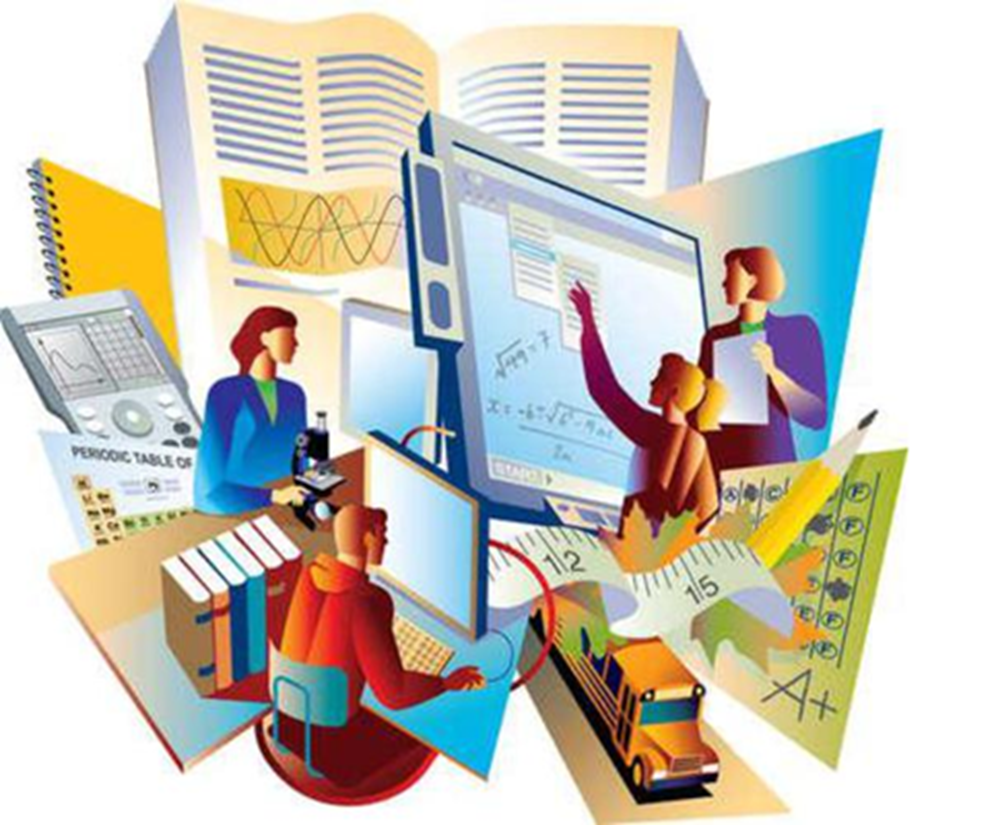 ОТЧЕТо результатах самообследования МБОУ «СОШ №10 с УИФ и ТД»за 2021 годг. Ноябрьск, 2022 г.СОДЕРЖАНИЕI. АНАЛИТИЧЕСКАЯ ЧАСТЬ 1. Общая характеристика учреждения. 2. Система управления общеобразовательной организацией. 3. Анализ образовательной деятельности, в том числе организация, состояние, достижения обучающихся. 3.1.Организация учебного процесса. 3.2. Содержание образования. 3.3. Результаты внутренней системы оценки качества образования. 3.4. Результаты внешней независимой оценки качества образования. 3.5. Востребованность выпускников. 3.6. Дополнительные показатели качества образования. 3.7. Организация воспитательного процесса. 4. Качество кадрового обеспечения. 5. Состояние инфраструктуры II. РЕЗУЛЬТАТЫ АНАЛИЗА ПОКАЗАТЕЛЕЙ ДЕЯТЕЛЬНОСТИ 1. Показатели деятельности. 2. Общие выводы. 3. Предложения по совершенствованию образовательной деятельности и обновлению инфраструктуры.I. АНАЛИТИЧЕСКАЯ ЧАСТЬ1. Общая характеристика учрежденияПолное наименование образовательной организации в соответствии с Уставом: Муниципальное бюджетное общеобразовательное учреждение «Средняя общеобразовательная школа №10 с углубленным изучением физики и технических дисциплин» Тип: общеобразовательное учреждение.Вид: средняя общеобразовательная школа с углубленным изучением физики и технических дисциплин.Функции и полномочия учредителя от имени муниципального образования Администрации города Ноябрьска в отношении МОУ осуществляет департамент образования Администрации города Ноябрьска. Директор школы: Шафран Мирослав НиколаевичЮридический адрес: 629809, ЯНАО г. Ноябрьск, улица Рабочая, дом 39 Фактический адрес: 629809, ЯНАО г. Ноябрьск, улица Рабочая, дом 39 Телефон/факс: 8 (3496) 33-53-43E- mail: _school10_@mail.ru Адрес официального сайта в сети Интернет: http://10school89. Свидетельство о государственной аккредитации: серия 89А02 0000037 регистрационный № 798 от 17.11.2014, выдана Департаментом образования ЯНАО на срок до 17.11.2026. 4 Свидетельство о внесении записи в Единый государственный реестр юридических лиц: Серия 89 № 000884692 дата регистрации 29.12.2012г. ГРН 2128903015041 ОГРН 1028900580257. Свидетельство о постановке на учет в налоговом органе: серия 89 № 000597697, дата регистрации 07.07.2000 ИНН: 8903020080.Муниципальное бюджетное общеобразовательное учреждение «Средняя общеобразовательная школа №10 с углубленным изучением физики и технических дисциплин» Муниципального образования г. Ноябрьск основано в 1987 году. Здание кадастровый (или условный) номер 89:12:010419:0000:278, площадь 7364,40 кв.м., этажность – 3, подземная этажность – 1, передано общеобразовательному учреждению Главным управлением Федеральной регистрационной службы по Тюменской области, Ханты-Мансийскому и Ямало-Ненецкому автономным округам в постоянное (бессрочное) пользование в оперативное управлении (свидетельство о государственной регистрации права оперативного управления 89 РХ №803698 от 14.06.2005 г.), расположено по адресу: 629809, Тюменская область, Ямало-Ненецкий автономный округ, г. Ноябрьск, ул. Рабочая, 39.Земельный участок кадастровый (или условный) номер 89:12:11-04-05:001, площадь 7418,00 кв.м.) передан общеобразовательному учреждению Главным управлением Федеральной регистрационной службы по Тюменской области, Ханты-Мансийскому и Ямало-Ненецкому автономным округам в постоянное (бессрочное) пользование (Свидетельство о государственной регистрации права на земельный участок 89 РХ №803697 от 14.06.2005 г.).Здание школы по проектной мощности здание рассчитано на 825 обучающихся, в настоящее время контингент составляет 292 человека, занятия организованы в одну смену. Здание укомплектовано полностью. Площадь здания и помещений, используемых для организации и ведения образовательного процесса составляет . Стратегической целью Программы развития на 2020-2025 гг. является создание единой образовательной среды, которая даст возможность каждому школьнику (в том числе и с разными образовательными потребностями) получать качественное образование.2. Система управления общеобразовательной организациейМуниципальное бюджетное общеобразовательное учреждения «Средняя общеобразовательная школа №10 с углубленным изучением физики и технических дисциплин» осуществляет деятельность на основании Федерального закона Российской Федерации от 29.12.2012 №273 –ФЗ «Об образовании в Российской Федерации» (с изменениями и дополнениями);в соответствии с нормативными актами:- приказ Министерства образования и науки Российской Федерации от 6 октября 2009 года № 373 «Об утверждении Федерального государственного образовательного стандарта начального общего образования» с изменениями (приказы от 26.11. 2010 №1241, от 22.09 2011 №2357, от 31.01.2012 № 69, от 29.12.2014 № 1643, от 31.12.2015 № 1576, 11.12.2020);- приказ Министерства образования и науки Российской Федерации от 17.12.2010 № 1897 «Об утверждении федерального государственного образовательного стандарта основного общего образования» (с изменениями и дополнениями от 29.12.2014 №1644, от 31.12.2015 №1577, от 11.12.2020 №712);- приказ Министерства образования и науки Российской Федерации от 17.02.2012 № 413 «Об утверждении федерального государственного образовательного стандарта среднего общего образования» (с изменениями и дополнениями от 29 декабря 2014 г., 31 декабря 2015 г., 29 июня 2017 г., от 11.12.2020);- санитарные правила и нормы СанПиН 1.2.3685-21 "Гигиенические нормативы и требования к обеспечению безопасности и (или) безвредности для человека факторов среды обитания"(постановление 28 января 2021 г. № 2);- Федеральные государственные образовательные стандарты начального общего образования (ФГОС НОО и ФГОС НОО ОВЗ для обучающихся с задержкой психического развития);в соответствии с нормативными актами Регионального уровня:- Закон «Об образовании в Ямало-Ненецком автономном округе» (от 19.06.2013 г);В соответствии с нормативными актами образовательной организации:- Основная образовательная программа начального общего образования МБОУ «СОШ № 10 с УИФ и ТД»;- Адаптированная основная образовательная программа начального общего образования для детей с задержкой психического здоровья МБОУ «СОШ № 10 с УИФ и ТД» (вариант 7.2);- Адаптированная основная образовательная программа основного общего образования для детей с расстройствами аутистического спектра МБОУ «СОШ № 10 с УИФ и ТД» (вариант 8.2);- Основная образовательная программа основного общего образования МБОУ «СОШ № 10 с УИФ и ТД»;- Адаптированная основная образовательная программа основного общего образования для детей с задержкой психического здоровья МБОУ «СОШ № 10 с УИФ и ТД» (вариант 7.2);- Основная образовательная программа среднего общего образования МБОУ «СОШ № 10 с УИФ и ТД»;- Устав МБОУ «СОШ №10 с УИФ и ТД».Миссия МБОУ «СОШ № 10 с УИФ и ТД» - предоставление максимально широкого поля возможностей для получения обучающимися качественного образования, позволяющего успешно жить в быстро меняющемся мире, посредством внедрения современных образовательных технологий, направленных на личностное развитие обучающегося с учетом особенности его личности и потребности развития.Сегодня в России построена единая система оценки качества образования и включает в себя государственную итоговую аттестацию в 9 и 11 классах, Всероссийские проверочные работы (ВПР), национальные исследования качества образования (НИКО), международные сопоставительные исследования качества образования и исследования компетенций учителей.В связи с этим перед МБОУ «СОШ №10 с УИФ и ТД» поставлена задача-выстроить эффективную систему использования результатов этой системы для повышения качества школьного образования. Результаты оценочных процедур должны анализироваться, использоваться в практической работе и направляться на развитие образовательного процесса.Задача школы – не подготовить школьника к итоговой аттестации и каким-то другим проверочным процедурам, а организовать освоение в полной мере той образовательной программы, которая принята, и на каждом этапе ее освоения каждым обучающимся проводить оценку объективно, принимая соответствующие меры, которые будут способствовать корректировке образовательной программы и обеспечивать постепенное достижение достаточно высоких результатов у каждого ученика.И тем не менее на сегодняшний день инструментом независимой оценки образовательных достижений выпускников 9 и 11 классов является государственная итоговая аттестация. По итогам комплексного анализа результатов оценочных процедур, проведенных Федеральной службой по надзору в сфере образования и науки, МБОУ «СОШ №10 с УИФ и ТД» попало в список школ с низкими образовательными результатами.Для того чтобы обеспечить развитие системы образования в школе необходимо объединить профессионализм опытных педагогов и инициативу молодых, умело научиться сочетать традиционные методы работы и передовые идеи, работать в тандеме мудрости и молодости.Приоритетными направлениями развития образовательного учреждения в 2021 году по-прежнему остаются: 1. Реализация федеральных государственных образовательных стандартов НОО, НОО ОВЗ, ООО, ООО ОВЗ, СОО.2. Деятельность муниципальной инновационной площадки по опережающему введению ФГОС СОО. Основным видом деятельности Школы является реализация общеобразовательных программ начального общего, основного общего и среднего общего образования. Также Школа реализует образовательные программы дополнительного образования детей.В МБОУ «Средняя общеобразовательная школа №10 с углубленным изучением физики и технических дисциплин» имеются локальные нормативные акты, регламентирующие:организационные аспекты деятельности ОО; особенности организации образовательного процесса; оценку и учет образовательных достижений учащихся; условия реализации образовательных программ; меры поддержки молодых педагогов и методическую работу в ОО; права, обязанности и ответственность участников образовательных отношений; открытость и доступность информации о деятельности ОО. Выводы: для организационно-правового обеспечения образовательной деятельности МБОУ «СОШ №10 с УИФ и ТД» располагает основным комплектом учредительной, нормативно-правовой и организационно-распорядительной документации, позволяющей реализовать нормы административного права.Организационно-штатная структура учреждения представлена 5 ставками руководителей (директор - 1, заместители директора - 3, АХЧ - 1); преподаватель- организатор ОБЖ - 1, учитель-логопед - 2, педагог-психолог - 1, социальный педагог - 1, педагог-организатор – 1, служащих - 3. Директор школы совместно с заместителями обеспечивает непосредственное управление педагогическим процессом. Наряду с общим собранием трудового коллектива, педагогическим Советом, первичной профсоюзной организацией, родительскими комитетами в управлении Школой активно участвует Управляющий Совет, который состоит из представителей родителей обучающихся, учащихся 10-11-х классов, работников школы, представителя Учредителя. Для осуществления учебно-методической работы в Школе создано пять предметных методических объединения:− учителей русского языка, литературы, иностранного языка и истории; − естественно-математического цикла; − объединение педагогов начального образования;- педагогических специалистов и дополнительного образования;- учителей по развитию творческих и физических способностей учащихся.3.Анализ образовательной деятельности, в том числе организация, состояние, достижения обучающихсяОрганизация учебного процессаМБОУ «СОШ №10 с УИФ и ТД» работает в одну смену. Начало учебных занятий в 08-30 часов. Учебный план 1–4 классов ориентирован на 4-летний нормативный срок освоения основной образовательной программы начального общего образования (реализация ФГОС НОО), в классах для обучающихся с задержкой психического развития (вариант 7.2) на 5-летний нормативный срок, 5–9 классов – на 5-летний нормативный срок освоения основной образовательной программы основного общего образования (реализация ФГОС ООО, ФГОС ООО вариант 7.2), 10–11 классов – на 2-летний нормативный срок освоения образовательной программы среднего общего образования (ФГОС СОО).В 2021 году обучение осуществлялось в режиме пятидневной учебной недели. По 21-часовой учебной недели в 1 классах, с нагрузкой 23 часа во 2-4 классах, 29 часов в 5 классах, 30 часов в 6 классах, 32 часа в 7 классах, 33 часа в 8-9 классах, 34 часа в 10-11 классах. Продолжительность учебного года в 1 классах - 33 учебные недели, 2 - 4,9,11 классы - 34 учебные недели, 5-8, 10 классах - 35 учебных недель. Продолжительность урока для 2-11 классов - 45 минут. Обучение в 1-м классе осуществлялось по пятидневной неделе с соблюдением "ступенчатого" режима увеличения нагрузки в первом полугодии: - в сентябре - октябре - по 3 урока в день по 35 минут каждый (остальное время заполняется целевыми прогулками, экскурсиями, соревнованиями, развивающими играми); - в ноябре-декабре - по 4 урока по 35 минут каждый; - январь - май - по 4 урока по 40 минут каждый. Вывод: организация учебного процесса соответствовала требованиям СанПиНа для общеобразовательных организаций.Переход на обновленные ФГОСОбновлённая редакция ФГОС сохраняет и фиксирует принципы вариативности в формировании школами программ начального общего и основного общего образования, а также учёта интересов и возможностей как образовательных организаций, так и их учеников. Именно с 1 сентября 2022 года начнут действовать ФГОС в каждой школе, а обучающиеся, которые будут приняты на обучение в первые и пятые классы в 2022 году, будут учиться уже по обновленным ФГОС. На основании статьи 28 Федерального закона от 29.12.2021 №273-ФЗ «Об образовании в Российской Федерации», приказов Министерства просвещения Российской Федерации от 31.05.2021 № 286 «Об утверждении федерального государственного образовательного стандарта-та начального общего образования» и от 31.05.2021 № 287 «Об утверждении федерального государственного образовательного стандарта основного общего образования», в целях обеспечения введения и реализации обновлённых федеральных государственных образовательных стандартов начального общего и основного общего образования приказом по школе от 09.03.2022г. № 64-од утверждены дорожные карты мероприятий по обеспечению перехода на обновленные федеральные государственные образовательные стандарты начального общего и основного общего образования на 2021-2022 учебный год и перспективу 2022-2027 годы. Для несовершеннолетних обучающихся, зачисленных на обучение до вступления в силу настоящих приказов, возможно обучение по обновленным ФГОС с согласия их родителей (законных представителей). В обновлённых ФГОС сформулированы максимально конкретные требования к предметам всей школьной программы соответствующего уровня, позволяющие ответить на вопросы: что конкретно школьник будет знать, чем овладеет и что освоит. Обновлённые ФГОС также обеспечивают личностное развитие учащихся, включая гражданское, патриотическое, духовно-нравственное, эстетическое, физическое, трудовое, экологическое воспитание. С 1 сентября 2022 года обучающиеся, которые будут приняты на обучение в первые и пятые классы, будут учиться по обновленным ФГОС.Школьная система образования Школы сегодня выглядит следующим образом:1.Анализ кадрового (педагогического и управленческого) состава образовательной организации на апрель 2021 года (укомплектованность, сильные и слабые стороны, потребность)В МБОУ «СОШ №10 с УИФ и ТД» 37 педагогов, 1 директор и 3 заместителя директора, на количество детей (294 человек) по штатному расписанию укомплектованность на 100%.Характеристика педагогического составаДля осуществления образовательной деятельности в школе работают подготовленные педагогические кадры, имеющие соответствующие образовательные, квалификационные, компетентностные характеристики. Штат укомплектован специалистами, обеспечивающими реализацию основных общеобразовательных программ: –начального общего образования, основного общего образования, среднего общего образования, -адаптированных основных образовательных программ НОО, ООО (вариант 7.2);-дополнительных образовательных программ. Высшее образование имеют 34-89,5%, среднее профессиональное – 4-10,5% педагогических работников. Распределение работников, осуществляющих педагогические функции, по стажу педагогической работыКоллектив образовательной организации пополняется молодыми кадрами. В 2021учебном году в ОО работает 5 молодых специалиста. Основной состав педагогического коллектива составляют работники, имеющие большой опыт педагогической работы.Возрастной состав педагоговАктивно проходит обучение учителей на курсах повышения квалификации раз в три года и профессиональной переподготовки по актуальным проблемам образования педагогов и приоритетным направлениям, определяемым образовательным учреждением и муниципальной системой образования. За последние три года (100%) педагогов прошли курсы повышения квалификации.В школе работают высококвалифицированные педагоги. Категорийность педагогического персонала по общеобразовательному учреждению составляет 72,7%(+6,7%), из них на уровне НОО – 23%, на уровне ООО и СОО – 46,1%. Специалисты и организаторы – 3,6%.Аттестованы:- на высшую квалификационную категорию 7-18,45%, из них на уровнях НОО – 2,7%, ООО – 2,9%, СОО – 1,4%;- на первую квалификационную категорию – 51,4% педагогических работников, из них на уровнях НОО – 20,6%, ООО – 13,7%, СОО – 17,2%; - не имеют квалификационной категории 8 (21,6%) педагогических работников.Развитие кадрового потенциалаВ школе ведётся систематическая работа по повышению квалификации педагогических кадров, развитию кадрового потенциала посредством текущего и ежегодного анализа кадровой ситуации и планирования повышения квалификации педагогических работников. Разработаны перспективный план повышения квалификации педагогических работников на 5 лет, перспективный план прохождения процедуры аттестации педагогических работников на 5 лет.Важным направлением деятельности школы является методическая работа, которая осуществляется на основе ежегодного анализа и, сформулированных на его основе актуальных целей и задач, плана работы. Методические объединения педагогов работают в соответствии с Положением о школьном методическом объединении, согласно плану работы школы. Важнейшей формой повышения квалификации является – самообразование, все педагоги систематически работают над своим профессиональным развитием и повышением квалификации.Анализ кадровой ситуацииОдним из важных направлений методической работы является повышение профессионального уровня молодых педагогов. В школе с 2021 года работает 4 молодых педагога. С целью профессионального становления молодые педагоги имеют наставников из числа опытных коллег. Работа наставников проводится согласно планам индивидуального сопровождения молодых специалистов. Также повышение уровня профессиональных компетенций молодых педагогов было организовано в рамках реализации плана мероприятий муниципальной программы «Школы молодого педагога».Достижениями школы стали разработанные и апробированные управленческие практики:- деятельность Школы в качестве муниципальной площадки по введению ФГОС НОО ОВЗ (в 2016/2017 учебном году открыт специальный коррекционный класс для учащихся с задержкой психического развития по варианту 7.2); - опережающее введение ФГОС СОО (с 2018/2019 учебного года классы технологического профиля);-реализация ФГОС ОВЗ на уровне основного общего образования (с 2018/2019 учебного года классы с задержкой психического развития по варианту 7.2).- деятельность Школы по выявлению, поддержке и развитию одаренных детей. Одним из результатов реализации является:- стабильный по количеству обучающихся в школе результативный уровень участия детей во всех этапах Всероссийской олимпиады школьников (от 3до 10 человек на муниципальном этапе, на региональном этапе – от 2 до 4 участников (1 победитель), на заключительном этапе – 1 участник);- увеличение количества талантливых детей, принявших участие в компетентностных олимпиадах различной направленности международного и всероссийского уровней. По итогам призовые места завоевали от 96 до 104 человека; - расширение точек участия в олимпиадах и конкурсах с использованием дистанционных технологий. Более 130 человек приняли участие в 21 конкурсных мероприятиях, из них 90 призовых мест.Активное участие в творческих и спортивных конкурсах принимают обучающиеся с ОВЗ. Ежегодное участие в городском конкурсе «Дорогой добра», обучающиеся с ОВЗ – победители и призеры конкурсов образовательной платформы Учи.ру, Солнечный свет и т.д.Значимыми достижениями педагогического коллектива МБОУ «СОШ №10 с УИФ и ТД» являются результаты участия детей в Международных, Всероссийских, региональных очных конкурсах, один из которых конкурс «Живая классика» (окружной этап - призер). VII Всероссийский конкурс чтецов и театрального искусства «Театральная весна 2022» (лауреат 2 степени, диплом 1 и 3 степени). Победа в олимпиаде ФИЗТЕХ по физике. В целом коллектив в школе стабильный, дружный, работоспособный, способный достигать высоких результатов образовательной деятельности, высокого качества общего образования.Выводы: Сильные стороны: 100% укомплектованность, 72,7% учителей с высшей и первой категорией, 75,6% учителей с педагогическим стажем более 5 лет. Большинство учителей уверенно используют в работе цифровые и компьютерные ресурсы. В школе организована система наставничества (менторства) для молодых/новых учителей.Слабые стороны: 20,6% учителей без категории, 30,9% учителей основной и старшей школы с 1 категорией, 24,3% учителей опыт работы менее 5 лет, большая нагрузка у педагогов математики. Потребность в педагогических работниках: учитель математики, физики; дефектолог.В школе на 300 человек 2 единицы заместителя директора: заместитель на уровне начального образования и заместитель на уровне основного и среднего образования, которые курируют весь образовательный процесс (включая методическую работу). Средний уровень дефицита педагогических кадров.Незначительное, как хотелось бы, количество значимых результатов школы. Над чем сложно работать ОО с малым числом обучающихся.Наряду с имеющимися положительными результатами в методической работе педагогического коллектива существует ряд проблем:- оказание методической помощи носит в основном массовый, а не индивидуально ориентированный характер; -отсутствие в штатном расписании единицы заместителя директора по научно-методической работе;- 24% педагогов организуют на уроках активную познавательную деятельность обучающихся на основе деятельностного подхода, у остальных преобладает традиционный подход;- не происходят качественные изменения в содержании и формах работы школьных методических объединений, так как недостаточно сформирована личностно-профессиональная готовность педагогов к активной методической деятельности.- неумение отслеживать индивидуальный прогресс ребенка;- низкая мотивация к профессиональному развитию.-учителям основного уровня недостает компетенций по организации учебной деятельности с обучающимися с ОВЗ;- в школе не хватает учителей по отдельным предметам; - в школе есть дефицит высококвалифицированных учителей.2.Анализ деятельности работы психолого-педагогической и социальной службы в образовательной организации (сильные и слабые стороны, потребность)В 2021 году в школе работал 1 педагог-психолог, 2 учителя-логопеда.Анализ психодиагностического обследования школьной адаптации учащихся 1,5,10 классов (в том числе с ОВЗ)Ежегодно, с 2014 года, в школу поступают обучающиеся с ОВЗ (тотальное недоразвитие психических функции, системное недоразвитие речи, дисграфия, общее недоразвитие речи, двуязычие, псевдобульбарная дизартрия, дети с расстройством аутического спектра).В настоящий момент на уровне начального общего образования обучаются:Таблица 1Исходя, из данных, предоставленных в таблице 1, видно, что по адаптированной программе начального общего образования (ЗПР) вариант 7.2 – обучается 43,2 % от общего числа обучающихся в начальной школе (148). На уровне основного общего образования обучаются: Таблица 2 Из данных, представленных в таблице 2, можно сделать вывод, что на уровне основного общего образования (5-8 классы) обучается 28,2% учащихся по адаптированной программе (ЗПР) вариант 7.2. Для выявления у учащихся отклонений в психофизиологическом развитии и предупреждении школьной дезадаптации было произведено психодиагностическое обследование «Диагностико- прогностический скрининг в первых классах»	Анализ результатов за три года представлен в таблице:Таблица 3Анализ результатов за последний год показал, что Первая группа- «высокая возрастная норма» - количество учащихся с высокой для их возраста психофизиологической зрелостью снизилось на 3% (4%.). Для таких детей характерны сформированные навыки самоконтроля и планирования, а также самоорганизации в произвольных видах деятельности, развитый фонематический слух и зрительно-двигательная координация. Эти дети имеют хорошо поставленную руку, гибко владеют образцами-представления об окружающем их мире. Для них является доступным уровень работы как по образцу, так и по речевой инструкции. Большинство из них обладает достаточно высоким темпом психической деятельности. Они активны, любознательны, уверены в себе, нацелены на достижение успеха в учебной деятельности.Вторая группа - «стабильная средина» Эти учащиеся в основном с соответствующей их возрасту психофизиологической зрелостью. В этой группе снизилось количество на 27% (16%) учащихся, которые поступили в школу со средним и выше среднего уровнем психологической готовности к школе, но имеющие нарушения в развитии эмоционально- волевой сфере, а также нуждающиеся в сопровождении учителя - логопеда.Третья группа - «группа риска» - В работах этих учащихся наблюдается частое соскальзывание с предложенной инструкции. У них отсутствуют навыки произвольного контроля, за собственной деятельностью. Многие затрудняются проанализировать заданный образец. Мелкая моторика развита у них плохо. В эту группу вошли учащиеся с низким уровнем психологической готовности к школе, количество учащихся увеличилось на 22% (60%). Это классы с ЗПР. Все учащиеся данной группы нуждаются в психолого-педагогическом сопровождении.Четвертая группа «беда» - Для таких детей характерна недостаточная для их возраста психофизиологическая зрелость. В работах у этих детей возникают трудности с анализом, они не понимают внутренней структуры задания, а иногда и смысла самого задания.  В эту группу вошли учащиеся не готовые к школьному обучению, не посещающие МБДОУ, имеющие системные нарушения в развитии 5 (20%).Анализ полученных данных показал, что 20% учащихся, поступивших в первый класс, нуждаются в дополнительной помощи родителей, учителя, педагога-психолога, учителя-логопеда для успешного прохождения адаптации. Эти учащиеся испытывают затруднения при усвоении программного материала и требуют более длительного периода обучения.Из таблицы 3 видно, что в 2020-2021 учебном году наблюдается увеличение количества учащихся нуждаются в дополнительной помощи родителей, учителя, педагога-психолога, учителя-логопеда для успешного прохождения адаптации на +22%, уменьшилось количество учащихся с хорошей психофизиологической зрелостью -27%.Анализ результатов психодиагностического обследования учащихся на уровне основного общего образования показал:Анализ результатов за три года представлен в таблице:Таблица 4Наблюдается положительная динамика в увеличении учащихся с высоким уровнем адаптации на 7% по сравнению с 2019-2020 учебным годом, следует обратить внимание на увеличение числа учащихся с высоким уровнем самооценки +(6%) и снижением числа учащихся адекватно оценивающих себя (-17%). Количество учащихся положительно относящихся к классу и считающих психологический климат в коллективе хорошим остается стабильным 89%, радует, что на протяжении трех лет отсутствуют учащиеся с очень высоким уровнем тревожности.В целом обучающиеся пятого класса успешно адаптируются к условиям обучения на уровне основного общего образования. Этому способствуют доброжелательное отношение учителей к детям, создание благоприятного психологического климата на уроках, учет возрастных особенностей учащихся, проведенные тренинговых занятий.На уровне среднего общего образования количество учащихся с уровнем адаптации выше нормы и составляет 100%. Таблица 5Анализируя полученные данные, можно сделать вывод, что все учащиеся 10-го класса успешно адаптируются к условиям обучения на уровне СОО.В рамках обязательной психодиагностики в школе проводится:Диагностика адаптации 1, 5, 10 х классовДиагностико-прогностический скрининг учащихся 1-х классовДиагностика умственного развития учащихся 2-3 классов С (к) КСоциально-психологическое тестирование учащихся 7-11 классовДиагностика суицидальных рисков учащихся 8-11 классов.Диагностика тревожности по Спилбергу 9,11 классовАнкетирование «Готовность к ОГЭ и ЕГЭ»Диагностика профессиональных интересов и склонностей 9,11 классовИндивидуальная диагностика:Диагностика учащихся ОВЗ на ТПМПКДиагностика учащихся группы рискаДиагностика причин неуспешности учащихсяСильные стороны:Групповая и индивидуальная коррекционно-развивающая работа через внеурочную деятельность;Слабые стороны: в школу с углубленным изучением физики и технических дисциплин ежегодно поступает 45 % детей с ОВЗ (ЗПР 7.2) от числа первоклассников;число учащихся с хорошей психофизиологической зрелостью уменьшилось на 30%;80 % учащимся первых классов требуется сопровождение педагога-психолога и логопеда.Наряду с имеющимися положительными результатами в работе существует ряд проблем:обновить банк диагностического инструментария педагога-психолога;обновить материально-техническую базу и методическое оснащение кабинета психолога; расширение ставки в штатном расписании педагога-психолога.3.Анализ социальных условийТранспортная доступностьТерриториально школа расположена за главной чертой города (окраина), соответственно удалена от центров концентрации культуры и позитивного опыта. В транспортной доступности для учащихся наличие регулярного автобуса № 3, 4, 28, школьного автобуса в дальнее СМП (подвоз детей автобусом). 88 обучающихся с ОВЗ проживают удаленно от школы. Так как большая часть района, в котором расположена школа, переселена по различным программам в черту города, образовался дефицит учащихся и на базовом и профильном уровнях.Регулярность транспортного сообщения позволяет ездить педагогам и учащимся на работу, учебу, а также на какое-либо мероприятие, учитывая, что мероприятия проводятся не в шаговой доступности.Социальные условияСоциальные условия, в которых проживает и воспитывается ребенок, оказывают немаловажное влияние на процесс и результат его обучения. Данные социального паспортаСравнение показателей социального паспорта за 2018-2019 и 2021-2022 учебные года, позволяет сделать выводы:- общее количество учащихся остается стабильным;- незначительно увеличилось количество малообеспеченных (+5), многодетных (+3) семей;- количество неполных семей уменьшилось (-7);- остается стабильным количество семей, злоупотребляющих алкоголем (1).- увеличилось количество детей-инвалидов (+10 чел.), детей из числа сирот и оставшихся без попечения родителей (+7 чел.) и детей с ОВЗ (+35 чел.);- количество семей, находящихся в социально-опасном положении остается стабильным;- количество учащихся, являющихся гражданами иностранных государств ежегодно уменьшается;- увеличилось количество детей коренных малочисленных народов Севера в Ямало-Ненецком автономном округе (+3), из них трое с ОВЗ;Анализируя социальное положение родителей можно сделать вывод что:- основной контингент обучающихся составляют дети из семей рабочих (178 чел.) и служащих (128 чел.);- незначительно увеличилось количество неработающих родителей (+3 чел.); - уменьшилось количество предпринимателей (-5 чел.), пенсионеров (-1 чел.). домохозяек (-3 чел.).Проанализировав материальное состояние семей учащихся, можно сделать вывод, что основная часть учащихся проживают в семьях со средним материальным достатком 72%, но по-прежнему остается высокий процент учащихся, проживающих в семьях с низким материальным достатком (27%).Данные социального паспорта позволяют получить достоверную информацию о жизни детей и их родителей, способствует выявлению детей и семей, находящихся в социально опасном состоянии. Ежегодно количество семей, нуждающихся в различных видах социальной помощи и поддержки увеличивается (+3%).Проблема масштабного уровня в образовании, в том числе в нашей школе:Большинство существующих рейтингов и систем оценки строится исключительно на показателях «выпуска», таких как результаты национального тестирования (ЕГЭ и ОГЭ, ВПР и др), количество победителей олимпиад и конкурсов. При этом они не учитывают некоторые важные обстоятельства, в которых формируются данные результаты – в частности, социальный состав учащихся, который может существенным образом сказываться на результатах обучения.4. Базовая инфраструктураВ МБОУ «СОШ № 10 с УИФ и ТД» во всех учебных кабинетах, в которых проходят занятия, рабочее место учителя оснащено компьютером. Во всех кабинетах есть проекторы и интерактивные доски. В 4 кабинетах в 2021 году установлены современные интерактивные панели, в 5 кабинетах установлены современные моноблоки вместо устаревших компьютеров.В перспективе обновить до 2023 года кабинеты моноблоками, приобрести интерактивных панелей в 2022 году 3 штуки, в 2023 году 3 штуки, полностью обновить кабинет химии, биологии, психологии, а также приобрести современное оборудование в кабинет логопедии до 2023 года.В 2021 году полностью обновлены кабинеты психолога, логопеда, проведен ремонт кабинетов; В школе ощущается дефицит укомплектованности спортивного зала.В школе все участники образовательного процесса могут подключаться к школьному Интернету, проведен скоростной Интернет, есть беспроводная сеть Wi-Fi с доступом в Интернет.Интернет-подключение есть в каждом кабинете школы. Качество беспроводной сети Wi-Fi обеспечивает достаточно стабильное подключение к Интернету во всех учебных помещениях школы. Ученики могут подключаться к школьной сети Wi-Fi.В школе ежегодно пополняется количество быстродействующих компьютеров. Компьютеры и другая цифровая техника часто используется учениками на уроках в учебных целях.В школьной библиотеке имеется достаточное количество учебной литературы для организации учебного процесса, но учебная литература, используемая в образовательном процессе, в большинстве своей устаревшая.В учебном процессе активно используются цифровые технологии (компьютеры, проекторы, планшеты и т.д.).По программе «Цифровая образовательная среда» в школе заменена локальная сеть всех коммуникаций.Недостаток интернета в том, что качество Интернет-соединения не позволяет учителям на уроках показывать видеоматериалы напрямую с сайтов, так как установлено ограничение Ростелекомом.В целом особого дефицита базовой инфраструктуры (в частности материально-технического обеспечения и интернет-подключения) Школа не испытывает. Главная проблема - помещения школы нуждаются в капитальном ремонте.Для реализации основных образовательных программ в 2020 году оснащено 26 учебных кабинетов и 2 мастерских, лингафонный кабинет. Общая площадь кабинетов – 1976,4 м2, мастерских – 150,0 м2, в среднем обеспеченность учебными площадями на одного ученика составляет 5,4 м2, что соответствует лицензионным нормативам. Для проведения занятий по физической культуре используются два спортивных зала, тренажерный зал. Для организации и ведения дополнительного образовательного процесса используется 7 помещений (три кабинета: кабинет дополнительного образования (театральный), кабинет дополнительного образования декоративно-прикладное искусство, кабинет педагогов-организаторов; большой спортзал, малый спортзал, тренажерный зал, актовый зал).Все учебные кабинеты паспортизированы, оснащены необходимой учебно-материальной базой: обеспечены классными аудиторными досками, учебной ростовой мебелью, необходимым учебным оборудованием. Состояние учебной мебели удовлетворительное. Кабинеты оснащены учебно-наглядными пособиями. Наименования учебно-наглядных пособий по предметам федерального компонента в целом соответствуют перечню оснащенности стандартных учебных кабинетов (письмо Минобрнауки РФ от 01.04.2005 № 03-417)Физика, химия, биология - кабинеты с лаборантскими, функционально пригодны. Содержательно наполнены полностью: автоматизированные рабочие места для педагогов; новое демонстрационное, лабораторное оборудование по химии, физике, биологии. Оснащенность кабинетов 100 %.Кабинет обслуживающего труда – функционально пригоден. Содержательно наполнен, имеющееся оборудование в рабочем состоянии. Имеется все необходимое для ведения образовательного процесса. Оснащенность 90 %.Две мастерские (учебная мастерская по обработке дерева и металла) учебная мастерская по предмету технологии - функционально пригодны, оборудованы в полном объеме в соответствии с требованиями реализуемых образовательных программ. Оснащенность техническим оборудованием составляет 90 %.Информатика – 2 кабинета, функционально пригодны. Оснащенность современной оргтехникой составляет 100 %. Начальная школа - 9 кабинетов. Функционально пригодны. Оснащенность 100%.Иностранный язык (английский) – 2 кабинета, все функционально пригодны. Имеется аудио-видеотехника. Оснащенность 100%.Другие кабинеты: география (1 кабинет); математика (3 кабинета); русский язык (3 кабинета); история (2 кабинета); музыки (1 кабинет) содержательно наполнены, оснащены аудио-видео техникой, оборудованы автоматизированными рабочими местами.Для организации и ведения дополнительного образовательного процесса используются 7 помещений (кабинеты – 3, спортивные залы (большой и малый), тренажерный, актовый зал). Общая площадь – 604,7 м2, актовый зал общей площадью 170,8 м2, оборудованный в соответствии с требованиями. Имеется аудио-видео техника. Оснащенность 100%.Все кабинеты оснащены классными досками, комплектом мебели для учащихся с регулировкой высоты, с рабочей зоной учителя и комплектом мебели для размещения учебно-наглядных пособий, техническими средствами обучения и достаточным комплектом учебно-наглядных пособий и учебного оборудования в соответствии с требованиями к оснащению учебных кабинетов. В 2021 г. приобретена мебель для кабинета начальных классов (парты + стулья) на 86 000 рублей. Для включения обучающихся в проектную и учебно-исследовательскую деятельность в 2021 году приобретено: Приобретено оборудование для кабинета логопеда:Сундучок логопеда "Антошка" (песочница, игры, материалы)Профессиональный стол логопеда Logo PROИнтерактивная панель Teachtouch 75"Приобретено оборудование для кабинета психолога:Настенный "Каскад" фибероптических волоконУстановка для увлажнения и ионизации воздухаСенсорный уголок "Зеркальный обман ТРИО"Интерактивный стол для рисования песком LuxeИнтерактивный стол для рисования на водеКовер "Звездное небо"Массажное разгрузочное кресло "Трансформер" 2 шт.Интерактивный стол для рисования песком Luxe;Приобретено оборудование для кабинета технологии девочек:Швейная машина JanomeУченический стол для швейной машины Комфорт JN-1Ученический стол для швейной машины Комфорт JN-1Ученический стол для швейной машины Комфорт JN-1Стол для раскрояШвейная машина JanomeХолодильникКухонный гарнитур 2000 ммЭлектрическая плита DARINA S EM 331 404 WШвейная машина JanomeШвейная машина JanomeОверлок Janome 204D/ML 754 3/4-ниточный для школьного кабинета труда.Приобретен 1 комплект учебной мебели для учебного класса начальной школы (парты+стулья) на сумму 86 000,00 рублей. Для включения обучающихся в проектную и учебно-исследовательскую деятельность в 2021 году приобретено:Согласно требованиям антитеррористической защищенности в фойе учреждения была установлена система контроля и доступа (СКУД);Установлена Система охранной сигнализации на сумму 336 960 рублей. Для маломобильных групп населения был оборудован пандус для входа в здание и отремонтировано крыльцо с поручнями, установлена кнопка вызова администрации. Учреждению передан Автобус для перевозки детей.В 2021 г. приобретено учебников на сумму 1 000 180,40 рублей. Приобретены  комплекты учебной мебели для учебных классов начальной школы (парты+стулья) на сумму 86 000,00 рублей.Вывод: школьная инфраструктура отвечает потребностям всех участников образовательного процесса. Требует совершенствования вопрос применения педагогами информационных технологий на качественно новом уровне.В 2022 году запланировано приобретение:-   2 интерактивные панели;            -   2 принтера;-   по программе партисипаторное бюджетирование:В соответствии с постановлением Правительства ЯНАО от 21.06.2018 № 631-П «О проекте «Бюджетная инициатива граждан», распоряжением Администрации города Ноябрьска от 10.12.2019 № Р-3101 «О внедрении на территории муниципального образования город Ноябрьск школьного партисипаторного (инициативного) бюджетирования», приказом департамента образования от 18.02.2020 №130 «О реализации проекта школьного партисипаторного (инициативного) бюджетирования» 10.02.2022 года была организована публичная защита по отбору лучших проектов школьного  партисипаторного бюджетирования: Проект «Туризм», Проект «Мини-футбол», Проект «Lounge-zone”.Победу одержал проект «Туризм», создав условий для самореализации, социальной адаптации, оздоровления, мотивационного творческого развития и профессионального самоопределения личности средствами туризма на базе общеобразовательной школы. В рамках проекта выполнение в течение учебного года соответствующих спортивных разрядов по туризму и ориентированию, участие в туристических слётах, соревнованиях и походах. Также, занимаясь  туризмом, дети будут физически совершенствоваться  (развитие силы, выносливости, координации движений в соответствии с их возрастными и физическими возможностями).Необходимо приобретение:Нижняя обвязка, Грудная обвязка регулируемая, Грудная обвязка нерегулируемая, беседка альпинистская, Спусковое устройство  с креплением, Карабин автоматический	, Ролик для переправ, Спусковое устройство "восьмерка" , Зажим ручной для верёвки, Рюкзак туристический, Тент костровой большой, Тент костровой малый, Кружка-термо, Веревка динамическая, Веревка статическая, Каска альпинистская  на сумму 300 000 рублей.	5.Анализ образовательных результатов«Зона риска» (группа обучающихся 1, 5, 9,11 классов, имеющих проблемы в обучении и требующие особенного сопровождения)Мониторинг готовности первоклассников к обучению в школеВ 2021 году, готовых к обучению в школе (по результатам выполнения заданий, те, кто продемонстрировал средний или высокий уровень выполнения по всем четырем использовавшимся методикам) составил 56%, это выше на 8,7%, в 2020 г. - 47,3% (-4,1%) в 2019 - 51,4% (в 2018 – 77,1%). Нет учащихся, которые продемонстрировали высокий уровень выполнения по всем четырем методикам. Показали низкий уровень по двум из четырёх методик 10 учащихся: 5 из 1а, 5 человек из 1б; по трём методикам 8 – 3 учащихся из 1а класса, 5 учащихся из 1б; по четырем методикам 3 учащихся – 2 из 1а и 1 из 1б класса. Эти дети должны находиться под пристальным вниманием учителей и педагога-психолога. Итоги готовности текущего учебного года ниже прошлогодних.Рейтинг решаемости заданий по годам учащимися выглядит следующим образом:В сравнении с прошлым годом наблюдается отрицательная динамика решаемости по методикам «Рисунок человека», «Графический диктант». Самый низкий показатель - по методике «Рисунок человека». Самый высокий результат по методике «Первая буква» (86%, это выше прошлого года на 30,8%).Готовы к обучению в школе в этом учебном году 7 учащихся – 29,1% (-18% по сравнению с предыдущим годом) учащихся (показали средний и высокий уровень по всем методикам). Определенные трудности в обучении могут испытывать около 70,9% (+18,2%, было в прошлом году 52,7) первоклассников, которые не справились с одной или несколькими методиками. 2Результаты мониторинговых работ по математике, русскому языку и чтению учащихся 5 классаМатематикаОценка готовности пятиклассников к обучению в основной школе проводилась в октябре 2021/2022 учебного года в 5 классе. В исследовании приняли участие учащиеся 5а класса.Основная цель исследования - выявление уровня готовности пятиклассников к обучению в основной школе и построение на его основе индивидуальной программы психолого-педагогической поддержки детей в переходный период адаптации в новых условиях обучения, а также для выявления возможных затруднений пятиклассников, приступивших к обучению в основной школе.Результаты данного исследования позволили сформировать комплексную оценку готовности учащихся к обучению в основной школе и разработать рекомендации по оказанию необходимой психолого-педагогической поддержки учащимся, их родителям и учителям.Для мониторинга результативности деятельности рассмотрим изменения в достижениях учащихся по математике за четыре (2018, 2019, 2020, 2021) года, а также в сопоставлении с городскими результатами По результатам исследования 59% (по городу 66%) пятиклассников достигли базового уровня подготовки по математике, 7 человек из 17 (41% ниже базового уровня)Общий процент решаемости работы по математике пятиклассников составил 40,1%, что значительно ниже (на 48%) прошлого года. за последние четыре года - это самый низкий результат. По сравнению с городом процент решаемости по математике в 2021 году ниже на 7%. Общий процент по городу составил 47%.Русский языкДля мониторинга результативности деятельности педагогического сообщества рассмотрим изменения в достижениях учащихся по математике за два (2019, 2020) годаОбщий процент решаемости заданий по русскому языку в 2021 году ниже на 17% показателя прошлого года и составляет 42%. По сравнению с городом процент решаемости в 2021 году ниже на 10%. По результатам исследования 47% (по городу 74%) пятиклассников достигли базового уровня подготовки по русскому языку (7 человек), 8 человек из 15 (53% ниже базового уровня)читательская грамотностьДля мониторинга результативности деятельности педагогического сообщества рассмотрим изменения в достижениях учащихся по математике за два (2019, 2020) годаОбщий процент выполнения работы по смысловому чтению пятиклассников в 2021 году снизился на 33%, в сравнении с городом на 9%.Результаты выполнения работ по математике, русскому языку и читательской грамотности3.Анализ результатов ЕГЭ учащихся МБОУ «СОШ №10 с УИФ и ТД»В 2020/2021 учебном году в МБОУ «СОШ №10 с УИФ и ТД» обучалось 15 учащихся 11 класса.К ГИА были допущены все учащиеся. 100% выпускников проходили ГИА -11 в форме ЕГЭ.В ходе экзаменационной кампании ЕГЭ были получены следующие результаты.Уровень освоения образовательных программ среднего общего образования составил по русскому языку – 100% (в прошлом году – 100), по математике (профиль) –100% (в прошлом году –100%). Показатель успешности в сравнении с прошлым годом по математике стабилен, по русскому языку 1005 результат с пересдачей Алиулина А. в резервный день. Таким образом 15 человек получили аттестат о среднем общем образовании.Общий процент участвовавших и сдавших ЕГЭ по математике и русскому языку составляет 100% от их общего количества. Все выпускники 11а класса, планирующие поступление в ВУЗ, преодолели минимальный порог по обязательным предметам.Общий процент по русскому языку составил 62,53%, что на 2,97% ниже результата прошлого года, также ниже на -8,69%(71,22) городского показателя.По профильной математике процент по школе составил 62,44%, что на 0,44% выше по сравнению с прошлым годом, и выше городского показателя на +3,19% (59,25) Данные в сравнении за последние 5 лет:По количеству принявших участие по выбору: профильные предметы: математика профильная 9 человек (60%), физике 5 человек (33%), по информатике 6 человек (40%); далее по выбору обществознание 2 человека, химия 1 человек, биология 4 человека, история 1 человек. Не выбрали для сдачи предметы география, английский язык, литература.Не преодолели порог по обществознанию 1 человек, по информатике 2 человека, по химии 1, по биологии 2, по истории 1.Одним из показателей, по которым оцениваются результаты ЕГЭ, является средний балл.В сравнении с показателями прошлого года показатели текущего выше на школьном уровне по математике профиль, физике, информатике, по остальным предметам значительное снижение успешности выполнения работы: от 6,5% до 56%.Выполнивших экзаменационную работу на 100 баллов нет. Отмечается низкое количество высокобалльных работ (3 от 80 до 92 по математике; 3 по русскому языку 80%, 1 по физике от 80 до 90, 2 по информатике 93). 1 учащийся награждён медалью «За особые успехи в учении». Он подтвердил результаты ЕГЭ на получение медали. 1. 2.Анализ результатов ОГЭ учащихся МБОУ «СОШ №10 с УИФ и ТД»В 2020/2021 учебном году государственную итоговую аттестацию по образовательным программам основного общего образования (далее – ГИА-9) проходили 32 человека.В соответствии с Особенностями проведения ГИА-2021 государственная итоговая аттестация по образовательным программам основного общего образования проводилась по русскому языку и математике, результаты которой являлись основанием для выдачи аттестата об основном общем образовании.По другим учебным предметам учащиеся 9 классов приняли участие в контрольных работах по одному из учебных предметов по своему выбору. Содержание заданий контрольных работ соответствовало документам, определяющим структуру и содержание контрольных измерительных материалов основного государственного экзамена 2021 года по соответствующим учебным предметам (далее – КИМ).  Всего в контрольных работах приняли участие 32 девятиклассника: по биологии 2, по географии 7, по информатике 23 учащихся. Доля участников контрольных работ по остальным учебным предметам составила 0%.Аттестат об основном общем образовании получили 32 выпускника 9х классов, что составляет 100% от их общего количества (включая дополнительные сроки –сентябрь).Уровень освоения образовательных программ основного общего образования составил по русскому языку – 100% в сентябрьские сроки - (в основной период 96,88 (= 96,88 пересдавала в 2019 г и -1,6% по сравнению с городом), по математике – 100% в сентябрьские сроки (пересдавали) – (в основной период 87,5. (-4,16 по сравнению с 2019г. по школе и -8,75% по сравнению с городскими результатами).Показатель качества обученности девятиклассников по русскому языку (учитель.) составил 50%, что ниже на 12,5% (62,5 -2019г) по сравнению с результатом школы и ниже городских результатов на 18,2%. Средний балл по русскому языку составил 3,59 (-0,36 по сравнению с городом). Отмечается самый низкий % качества по городу. Результаты ОГЭ по русскому языку ниже городских, окружных (67%). (сравнительные результаты в цифрах представлены в приложении).По математике также отрицательная динамика на всех уровнях -47,75% на школьном, -16,7% по сравнению с городскими показателями и составляет 31,25%, на окружном уровне ниже на -13,18% (44,43%). Средний балл по математике составил 3,19, что ниже городского на 0,33%. Отмечается также предпоследний результат по городу (ниже только 14 школа). Результаты ОГЭ по математике ниже городских, окружных. (сравнительные результаты в цифрах представлены в приложении).Уровень освоения Федерального государственного образовательного стандарта основного общего образования (далее – ФГОС) по обязательным учебным предметам составил: по русскому языку – 96,88% (в сентябрьские -100%), по математике – 87,5%9в сентябрьские сроки 100%) (в 2019 году – 96,88%, 91,66% соответственно).1 учащаяся сдавала оба обязательных экзамена в сентябрьские сроки.Востребованными предметами для выполнения контрольных работах стали предметы: биология, география, информатика: по биологии 2, по географии 7, по информатике 23 учащихся.Уровень освоения Федерального государственного образовательного стандарта основного общего образования (далее – ФГОС) по учебным предметам составил: по информатике – 89,95% (предпоследнее место в городе-ниже только 12 школа), по географии -100%, по биологии -100%. По информатике  средний балл составляет 3, по городу 3,41 (-0,41), качество 21,73, по городу 42,96 (-21,23), по сравнению с 2019 годом по школе (-40,17).По биологии средний балл составляет 4,5, по городу 3,6 (+0,91), качество 100, по городу 59,17 (+40,83), по сравнению с 2019 годом по школе (+43).По географии средний балл составляет 4, по городу 3,49 (+0,51), качество 57,14, по городу 46,15 (+10,99), по сравнению с 2019 годом по школе (+12,70).В текущем году показатели общей и качественной успеваемости по предметам выше средних показателей по городу по географии и биологии за контрольные работы, по математике, русскому языку, информатике значительно ниже городских показателей. Результат указывает на серьезные недостатки в подготовке выпускников основной школы по ряду предметов. Учащиеся показали низкий уровень знаний по математике, русскому языку, информатике.Результаты обязательных экзаменов по учебным предметам (включая сентябрьский) позволяют констатировать факт, что уровень освоения образовательного стандарта по всем учебным предметам составил 100%. По итогам КР уровень освоения образовательного стандарта низкий по информатике, он же самый низкий показатель обученности по качеству.В 2021 году аттестаты об основном общем образовании получили 32 выпускника 
9 классов текущего года, что составило 100% от их общего количества. Аттестаты об основном общем образовании с отличием никто не получил.Вместе с тем, в текущем году 4 человека (в 2019 году 2 человека) не прошли ГИА-9 в основной период, в том числе 1 человек по 2 предметам 4 человека не смогли сдать экзамен по математике, 1 по русскому языку, 3 по информатике, что говорит о недостаточной эффективности работы по повышению качества подготовки к ГИА по данным предметам.Анализ результатов государственной итоговой аттестации по образовательным программам основного и среднего общего образования в 2021 году выявил ряд ключевых проблем в подготовке, в том числе в части достижения метапредметных результатов ФГОС: навыков осознанного чтения, умения анализировать текст и выявлять информацию, необходимую для выполнения задания, умения разбираться в практикоориентированных контекстах, низкий уровень математической грамотности.Вывод: Выявленные проблемы говорят о необходимости продолжения работы по повышению уровня профессиональных компетенций педагогов в части концептуальных основ ФГОС, в том числе деятельностной модели обучения, роли практической деятельности в обучении, метапредметных функций математики и русского языка. 4.Анализ обученности учащихся Начального уровня Повышение качества образования - одна из приоритетных задач работы школы в целом и ее начального звена в частности. Согласно анализу результатов общей и качественной успеваемости, аттестованных учащихся 3-4 классов за 2021 г. отмечаются стабильные показатели успеваемости и качества обучения: успеваемость - 100%, показатели качества - 40,6%. Качество без учета коррекционных классов составляет 16 чел. 44,4% (+5,6). Общая успеваемость 100%. По итогам 2020/2021 учебного года в 1 классах успешно усвоили программу и переведены во 2 класс 40 учащихся из 40, успеваемость составила 100%. Из 20 учащихся 2-а класса федеральный государственный образовательный стандарт начального общего образования усваивают все учащиеся 100%. 	Во 2-б коррекционном классе обучается 14 учащихся. Все учащиеся усваивают федеральный государственный образовательный стандарт начального общего образования. Успеваемость учащихся 2-х классов составляет 100%. Сопоставление результатов с прошлым учебным годом показывает сохранение стабильности общей успеваемости.За I полугодие 2021/2022 учебного года 1 обучающийся 3а класса не усвоил программу. Много пропусков учебных занятий, невыполнение домашних заданий. С семьей ребенка велась работа совместно с социальным педагогом. Общая успеваемость аттестованных учащихся 3-4 классов составляет 98,6% (-3,4%), качественная 27 чел. 38,3% (-1,1% с первой четвертью). Результаты промежуточной аттестации (в виде контрольных работ, тестирований, творческих работ) по реализации федерального государственного образовательного стандарта по всем предметам в 1-4 классах свидетельствуют: уровень реализации ФГОС НОО по всем предметам в начальной школе удовлетворительный. Обучающиеся 3-4 классов в основном подтвердили свои итоговые отметки по предметам.Для решения проблемы преемственности в обучении между дошкольным образованием и уровнем начального образования систематически проводится работа по сопровождению детей в адаптационные периоды. В 2020/2021 учебном году проведены заседания круглых столов с детскими садами микрорайона по вопросам результатов мониторингового исследования готовности первоклассников к школе, анализу и сопоставлению образовательных программ школы и детского сада.В 2020/2021 учебном году в 1-4 коррекционных классах обучалось 65 обучающихся с ОВЗ по адаптированной основной образовательной программе начального общего образования для обучающихся с задержкой психического развития (вариант 7.2). Для данной категории учащихся были организованы групповые и индивидуальные занятия с логопедом, психологом. Учителя начальных классов осуществляли дифференцированной подход в обучении детей, оказывали дополнительную помощь при индивидуальной работе на уроке и во внеурочное время. Мониторинг успешности освоения образовательных программ, динамика развития обучающихся отслеживались через обследования на школьном ППк по итогам 1 полугодия и в конце учебного года. 65 учащихся усвоили программный материал и переведены в следующий класс.основного уровня Общая успеваемость на уровне основного общего образования в 2020/2021 учебном на протяжении многих лет качественный показатель по школе остается стабильно низким на всех уровнях обучения, наблюдается незначительная положительная динамика успеваемости на уровне основного и среднего общего образования. В целом же обучающиеся 5-9 классов продемонстрировали в 2021 году повышение уровня обученности на 0,9%, уровня качества знаний на 0,8%.Наблюдается тенденция повышения успеваемости. Учащиеся с ОВЗ освоили программу ООО на 100%, качество 0%.На уровне СОО успеваемость составила 88,9%, что ниже прошлого года на 4,9%, качество 11,1%, что ниже прошлого года на 26,4%. Уровень обученности и качества снизился.В целом уровень обеспечения выполнения государственных образовательных стандартов по учреждению является удовлетворительным. Работу учителей-предметников по итогам учебного года считать в целом удовлетворительной.5.Внешняя оценка качества обученности учащихся основного и среднего уровней В 4-х классах ВПР проводились по русскому языку, математике, окружающему миру. Работу по русскому языку выполняли 14 обучающийся (100% уч.). Максимальный балл, который можно получить за всю работу – 38. Максимум за работу нет обучающихся.Качество знаний по школе – 8 уч. 57,1% (+7,1%) с 2019 годом (70,5 %), ниже городского уровня на (-13,4%), в сравнении с РФ ниже на – 8,7% (65,8%). Общая успеваемость – 100%, что выше городского, окружного и всероссийского уровней. При анализе результатов контрольной работы изучался такой показатель, как сохранность (подтверждение) отметок, полученных обучающимися по итогам года. Подтвердили отметку по русскому языку 11 обучающихся (78,5%) это выше городского показателя на 20,2%, показали уровень знаний выше, чем итоговая отметка 2 обучающихся (14,2%), снизили 1 обучающийся (7,1%). Общая успеваемость по русскому языку составила 100%, что выше на 5% городского показателя, на 10% выше российских показателей и на 8% окружных показателей.Качественная успеваемость по русскому языку составила 57,1% ниже на 13,4% городских показателей, на 8,7% российских показателей и на 3,2% окружных показателей.Работу по математике выполняли 14 обучающийся (100%). Максимальный балл – 20. Качество знаний по школе – 11 уч. 78,5% 70% (+8,5%), это выше с 2019 годом. Общая успеваемость – 100%.Все учащиеся 4-а класса показали стопроцентную успеваемость по математике. На «5» написали работу 3 учащихся 21,4%. На «4» выполнили проверочную работу 8 учащихся 57,1% (-12,9%), что ниже показателя 2019 г. Не справившихся с проверочной работой учащихся нет. Качество знаний по математике составило 78,5% ниже чем по городу (-5,2%, 83,7% и выше чем по РФ – 76,1% (+2,4%, по округу +2,8%, 75,7%). Общая успеваемость 100% и это выше, чем по городу, округу и по РФ (+1,7%, +24,3%, +23,9%). В сравнении с 2019 годом общая успеваемость стабильна, а качество выше на 8,5%.При анализе результатов контрольной работы изучался такой показатель, как сохранность (подтверждение) отметок, полученных обучающимися по итогам года. Подтвердили отметку по математике 9 обучающихся (64,2%, +14,2%), показали уровень знаний выше, чем итоговая отметка 5 обучающихся (35,7, +25,7%), снизили нет обучающихся. В сравнении с прошлым учебным годом увеличилось число учеников уровень знаний, которых соответствует годовой отметке. Это говорит о том, что учителем итоговые отметки выставляются объективно.Качество знаний по математике составило 78,5% ниже чем по городу (-5,2%, 83,7% и выше чем по РФ – 76,1% (+2,4%, по округу +2,8%, 75,7%). Общая успеваемость 100% и это выше, чем по городу, округу и по РФ (+1,7%, +24,3%, +23,9%). В сравнении с 2019 годом общая успеваемость стабильна, а качество выше на 8,5%.Работу по окружающему миру выполняли 14 обучающихся (100%). Максимальный балл – 32. Качество знаний по школе – 100% (+20%) это выше чем в 2019 году.Полученные результаты позволяют констатировать, что 100% обучающихся справились с диагностической работой и показали хорошие и отличные результаты. На «5» написали работу 3 учащихся (21%). На «4» выполнили проверочную работу 11 учащихся (78,5%), что ниже показателя 2019 г. на 1,5%. Не справившихся с проверочной работой учащихся нет. Качество знаний по окружающему миру составило 100% выше чем по городу – (+0,2%) и по ЯНАО (+0,6%), РФ – (+1,1%). Общая успеваемость 100% и это выше, чем по городу, округу и по РФ (13,1%, 19,8%, 20,7%). В сравнении с 2019 годом общая успеваемость стабильна, а качество ниже на 1,5%.В результате анализа выявлены следующие проблемы: • натренированность обучающихся на выполнение типичных заданий; • выставление отметок за четверть на основе текущих проверочных, самостоятельных, контрольных работ, которые проверяют, в основном, сформированные навыки письменной речи, что приводит к необъективности результатов.Анализ результатов Всероссийских проверочных выявил предметные и методические дефициты учителей:- формирование смыслового чтения;- недостаточная работа над формированием умений устанавливать аналоги, причинно-следственные связи;- недостаточная работа над развитием картографической грамотности;- недостаточная работа над умением проводить несложные наблюдения в окружающей среде и ставить опыты, используя простейшее лабораторное оборудование; с краеведческим материалом.Исходя из обозначенных проблем, изданы приказы по школе:1.4.1.Результаты ВПР в 2021 годуСократилась доля учащихся с рисками учебной неуспешности по итогам ВПР по по русскому языку в 4-8 классах успеваемость составила 87,58%, что выше прошлого года на 3,4% (было 84,2%), качественный показатель составил 45,32%, что выше прошлого года на 13,52% (соответственно 31,8%).Общая успеваемость по русскому языку4 класс -1005 класс -100(+6)6 класс -94,7(+10,7)7 класс -78(+2)8 класс -71,4(-14,6)Качественная успеваемость4 класс-57(-14)5 класс-73,7(+3,7)6 класс-47,4(+15,4)7 класс-5,6 (+5,6)8 класс-42,9(+21,47)Показатели по предметам почти соотносимы с оценочными процедурами ВСОКОПо математикеВ 5 классе мы можем наблюдать, что не справились с работой 16,7%, успеваемость составила 83,3%, качество -72,2%, что значительно выше прошлого года выросло на 40%.В 6 классе мы можем наблюдать, что не справившихся с работой 20%, соответственно успеваемость составила 80%, качество -35 %.В 7 классе мы можем наблюдать, что доля не справившихся с работой составила 22.2%, качество 35%.В 8 классе мы можем наблюдать, что доля не справившихся с работой составила 6,7%, качество 40%.В целом же успешность выполнения работы по математике в 5-8 классах составила 83%, что выше прошлого года на 13% (было 70%), качественный показатель составил 47,8%, что выше прошлого года на 17,8% (соответственно 30%). Можно говорить о повышении качества образовательных результатов по математике на 17,8% (в 2020 г – качество составило 30%).Сократилась доля учащихся с рисками учебной неуспешности по итогам ВПР по математике в 4-8 классах успеваемость составила 83%, что выше прошлого года на 13% (было 70%), качественный показатель составил 47,8%, что выше прошлого года на 17,8% (соответственно 30%).Общая успеваемость по математике 4 класс -1005 класс -83,3(+1,3)6 класс -80(+2)7 класс -78(-10)8 класс -93,3(-6,7)Качественная успеваемость4 класс-79(+8)5 класс-72,2(+25,2)6 класс-35(-10)7 класс-45,5 (=)8 класс-40(+9)В 2021 году с ВПР по английскому языку справилось 83,3% семиклассника, при этом отметки «4» и «5» получили 22,2% тестируемых.Приложение Таблица Основные результаты ВПР Результаты внешней независимой оценки качества образования размещены на сайте по ссылке http://10school89.ucoz.ru/index/kachestvo_obrazovanija/0-150Анализ воспитательной работыС 01.09.2021 г. школа приступила к реализации Программы воспитания и календарных планов воспитательной работы, которые являются частью основных образовательных программ начального, основного и среднего общего образования.На основе базовых общественных ценностей сформулированы цель и задачи воспитания на 2021-2022 учебный год.Цель воспитания – личностное развитие школьников, проявляющееся:1) в усвоении ими знаний основных норм, которые общество выработало на основе этих ценностей (то есть, в усвоении ими социально значимых знаний); 2) в развитии их позитивных отношений к этим общественным ценностям (то есть в развитии их социально значимых отношений);3) в приобретении ими соответствующего этим ценностям опыта поведения, опыта применения сформированных знаний и отношений на практике (то есть в приобретении ими опыта осуществления социально значимых дел).Задачи воспитания:- реализовывать воспитательные возможности общешкольных ключевых дел, поддерживать традиции их коллективного планирования, организации, проведения и анализа в школьном сообществе;- реализовывать потенциал классного руководства в воспитании школьников, поддерживать активное участие классных сообществ в жизни школы;- вовлекать школьников в кружки, секции, клубы, студии и иные объединения, работающие по школьным программам внеурочной деятельности, реализовывать их воспитательные возможности;- использовать в воспитании детей возможности школьного урока, поддерживать использование на уроках интерактивных форм занятий с учащимися; - инициировать и поддерживать ученическое самоуправление – как на уровне школы, так и на уровне классных сообществ; - поддерживать деятельность функционирующих на базе школы детских общественных объединений;- организовать работу с семьями школьников, их родителями или законными представителями, направленную на совместное решение проблем личностного развития детей;- вовлекать учащихся в социальную практику и повысить роль волонтерства как в образовательной организации, так и в обществе;- создавать необходимые условия для эффективного функционирования системы профилактики, формирования и развития правовых знаний и правовой культуры, законопослушного поведения и гражданской ответственности несовершеннолетних;- вовлекать детей-инвалидов и детей с ограниченными возможностями здоровья с учетом медицинских показаний в позитивную деятельность, адекватную их возможностям, интересам и способностям;- оказывать профориентационную поддержку учащимся в процессе выбора профиля обучения и сферы будущей профессиональной деятельности.Большое значение в достижении качественного осуществления учебно-воспитательного процесса имеет кадровое обеспечение. Состав специалистов воспитательного сопровождения в 2021-2022 учебном году следующий:Кадровое обеспечение воспитательной деятельностиДанные таблицы показывают, что в школе кадровое обеспечение воспитательного процесса является достаточным. Основную часть педагогического коллектива составляют опытные, грамотные, квалифицированные педагоги, способные к инновационной деятельности, разработке и внедрению новых форм воспитательной работы с обучающимися и их родителями.На протяжении многих лет состав классных руководителей стабилен, сохраняется преемственность выполнения воспитательной работы между ступенями обучения. Формирование социального паспорта школыСведения об учащихсяОбщее количество обучающихся на март 2021-2021 учебного года – 302 учащихся.Национальный состав учащихсяВ школе обучаются дети 18 национальностей. Рассматривая национальный состав учащихся, можно отметить, что основной процент составляют русские (61%), азербайджанцы (12%), татары (5%), башкиры (3%).Данные социального паспортаСравнение показателей социального паспорта за 2018-2019 и 2021-2022 учебные года, позволяет сделать выводы:- общее количество учащихся остается стабильным;- незначительно увеличилось количество малообеспеченных (+5), многодетных (+3) семей;- количество неполных семей уменьшилось (-7);- остается стабильным количество семей, злоупотребляющих алкоголем (1).- увеличилось количество детей-инвалидов (+10 чел.), детей из числа сирот и оставшихся без попечения родителей (+7 чел.) и детей с ОВЗ (+35 чел.);- количество семей, находящихся в социально-опасном положении, остается стабильным;- количество учащихся, являющихся гражданами иностранных государств ежегодно уменьшается;- увеличилось количество детей коренных малочисленных народов Севера в Ямало-Ненецком автономном округе (+3), из них трое с ОВЗ;Анализируя социальное положение родителей можно сделать вывод что:- основной контингент обучающихся составляют дети из семей рабочих (178 чел.) и служащих (128 чел.);- незначительно увеличилось количество неработающих родителей (+3 чел.); - уменьшилось количество предпринимателей (-5 чел.), пенсионеров (-1 чел.). домохозяек (-3 чел.).Проанализировав материальное состояние семей учащихся, можно сделать вывод, что основная часть учащихся проживают в семьях со средним материальным достатком 72%, но по-прежнему остается высокий процент учащихся, проживающих в семьях с низким материальным достатком (27%).Данные социального паспорта позволяют получить достоверную информацию о жизни детей и их родителей, способствует выявлению детей и семей, находящихся в социально опасном состоянии. Ежегодно количество семей, нуждающихся в различных видах социальной помощи и поддержки, увеличивается (+3%).Дополнительное образованиеДостижению успеха и развитию творчества способствует дополнительное образование школы.В соответствии с учебным планом дополнительного образования в 2021-2022 учебном году реализуется 15 дополнительных общеобразовательных общеразвивающих программ по следующим направленностям:- художественная - 4 («Я вхожу в мир искусства», «Основы вокального искусства», «Танцевальная палитра», «Умелые ручки»);- техническая - 4 («Программа Федеральной заочной физико-технической школы при Московском физико-техническом институте» (физика), «Программа Федеральной заочной физико-технической школы при Московском физико-техническом институте» (математика), «Основы робототехники», «Техническое конструирование и моделирование робототехники»).- физкультурно-спортивная -2 («Обучение баскетболу», «Мини-футбол»);- туристко- краеведческая -1 («Юный турист»);- социально-гуманитарная - 4 («Развитие познавательных способностей учащихся начальных классов» (математика, русский язык), «Математическая карусель», «От слова к тексту», «Основы военного дела»).Всего программами дополнительного образования в 2021-2022 учебном году было охвачено 285 учащихся, что составляет 98% от общего числа учащихся школы (приказ от 10.09.2021 №297 «Об утверждении списка обучающихся, занимающихся в творческих объединениях и в спортивных секциях системы дополнительного образования школы на 2021-2022 учебный год»). Динамика занятости учащихся в системе дополнительного образованияМониторинг занятости детей в учреждениях дополнительного образования, культуры и спорта показал, что учащиеся активно посещают муниципальное бюджетное образовательное учреждение дополнительного образования «Центр детского творчества», муниципальное бюджетное учреждение дополнительного образования «Центр интеллектуального развития «Ювента», муниципальное бюджетное учреждение дополнительного образования «Детская музыкальная школа № 2» имени В.А. Коха, спортивно-оздоровительный комплекс «Зенит», бассейн «Аляска», стадион «Ноябрьск».Процент охвата учащихся, программами дополнительного образования, стабильно высокий. Ежегодно растет доля детей, получающих услуги дополнительного образования. В ноябре 2021 года проведено анкетирование родителей (законных представителей), учащихся на предмет удовлетворённости качеством образовательных услуг, предоставляемых в МБОУ «СОШ №10 с УИФ и ТД». По результатам опроса доля родителей (законных представителей), удовлетворённых условиями и качеством предоставляемых услуг составляет 98%. Родители признают важность дополнительного образования детей и поддерживают занятия в творческих объединениях школы, мотивируя это тем, что ребенок организован в свободное от учебы время, реализует и развивает творческие способности. По мнению родителей, на базе МБОУ СОШ №10 созданы благоприятные условия для развития индивидуального потенциала обучающихся, формирования их готовности к социальной и профессиональной адаптации.Систематически отслеживается эффективность деятельности творческих коллективов (достижения, творческая активность, результативность).Количество обучающихся, принимающих участие в конкурсах, фестивалях, разного уровняРезультаты участия обучающихся на различных конкурсах и соревнованияхБольшая роль отводится в школе развитию физкультуры и спорта. В школе создан спортивный клуб «Легенда». В ходе реализации плана работы школьного спортивного клуба были проведены следующие спортивно-массовые мероприятия: первенство школы по мини-футболу (5-11 кл.), веселые старты (2-4кл.), первенство школы по баскетболу (5-11 кл.), первенство школы по пионерболу (5 кл.), соревнования по выполнению нормативов ВФСК «Готов к труду и обороне», конкурс «Смотр строя и песни» (5-8 кл.), спортивные соревнования «Президентские состязания», «Президентские спортивные игры», спортивный праздник учащихся 1-4-х классов и родителей «Папа мой – для меня всегда герой!».Учащиеся активно участвовали в городских спортивных соревнованиях (легкоатлетическая эстафета, кросс, туристический слет, «Безопасное колесо», «Юность Ямала», «Экстремальная гонка», туристический слет, «Мини-футбол в школу», соревнования по технической вязке узлов, соревнования по волейболу, баскетболу); В рамках уроков физической культуры проведено тестирование по нормативам ГТО III, IV, V, VI ступени.Работу педагогов дополнительного образования можно считать удовлетворительной. Педагоги успешно проводят работу по формированию творческих способностей детей, создают ситуацию успеха каждому ребёнку, используя разнообразные методы, приёмы, технологии. Ученики получают дополнительные возможности социализации через деятельность творческих коллективах, приобретают опыт коллективного участия в творческих конкурсах, фестивалях, марафонах, опыт демонстрации своих образовательных и творческих достижений. Формы занятий разнообразны: лекции, беседы, игры, экскурсии, концерты, коллективное творчество, мастер-классы, соревнования, походы и др. Итоговые занятия проводятся в форме зачета, отчетного концерта, спектакля. Мониторинг качественных показателей творческих объединений за текущий год показал незначительное увеличение результативности участия в различных конкурсах и соревнованиях. Вместе с тем нерешенными остаются вопросы:- отсутствует системная методическая деятельность педагогов дополнительного образования;- необходимо повысить профессиональные компетенции педагогов дополнительного образования в области проектной деятельности, применения информационно-коммуникационных технологий.Вся воспитательная деятельность школы имеет модульную структуру: «Классное руководство», «Школьный урок», «Курсы внеурочной деятельности и дополнительное образование», «Самоуправление», «Профориентация», «Работа с родителями», «Профилактика», «Ключевые общешкольные дела», «Детские общественные объединения»., «Волонтерское движение».Каждый модуль ориентирован на достижение конкретных воспитательных задач. В центре такого модуля собраны воспитательные события, позволяющие планомерно переходя от одного к другому, задать четкий ритм жизни школьного коллектива, избежать стихийности, оказывать действенную помощь классному руководителю. Модуль «Профилактика»Выявление семей, находящихся в социально опасном положении осуществляется через анкетирование учащихся и родителей, анализ социального паспорта класса, анализ мониторинга посещаемости уроков, информацию классного руководителя, родителей обучающихся, наблюдение за физическим и психическим состоянием обучающихся, при посещении на дому.С целью выявления детей «группы-риска» осуществляется психолого-педагогическая диагностика и анкетирование. По итогам диагностики обеспечивается социально-психологическое сопровождение, проводятся индивидуальные и групповые консультации и информационно-просветительские беседы со всеми участниками образовательного процесса. В школе разработан алгоритм выявления детей, не посещающих или систематически пропускающих занятия. Классные руководители 1-11-х классов после первого урока сдают администрации школы информацию, сколько обучающихся и по какой причине отсутствует на уроках. В случае выявления пропусков уроков обучающимися без уважительной причины классные руководители и социальный педагог проводят беседы с обучающимся, своевременно ставят в известность родителей о пропусках: делают записи в дневниках, звонят по телефону, посещают семьи на дому.При отсутствии положительной динамики учащиеся и родителями (законные представители) приглашаются на заседание Совета профилактики, где решается вопрос об оказании социально-педагогической помощи учащемуся и его семье. Ситуация по пропускам занятий отслеживается по каждому ученику, своевременно принимаются меры по устранению причин и условий, способствующих этому. Это позволяет своевременно пресекать уклонение от обучения.Особое внимание уделяется посещаемости уроков детьми, состоящими на различных видах учета. По итогам обучения в 2021-2022 учебного года выявлены 2 учащихся, состоящих на учете в КДНиЗП, систематически пропускающих учебные занятия.Ликвидация пробелов в знаниях учащихся является важным компонентом в системе ранней профилактики правонарушений. В целях оказания своевременной помощи учащимся, состоящим на различных видах учета, в ликвидации пробелов в знаниях классными руководителями и социальным педагогом систематически анализируются данные электронного журнала. Специалистами воспитательного сопровождения, проводятся индивидуальные беседы с учителями - предметниками, которым даются рекомендации по обеспечению индивидуального подхода к обучению учащихся данной категории, проводятся индивидуальные занятия, направленные на повышение учебной мотивации учащихся.Профилактика и выявление фактов жестокого обращения с детьми и совершения в отношении них преступлений является одним из актуальных направлений деятельности специалистов воспитательного сопровождения. На основании постановления КДНиЗП от 22.02.2017 №8/6 в школе реализуется технология раннего выявления и работы со случаями нарушения прав и законных интересов детей, заведен журнал регистрации сигнала об обнаружении признаков или выявлении возможного нарушения прав и законных интересов ребенка. В ткущем учебном году поступило 1 сообщение о возможных нарушениях прав и законных интересов ребенка, что зарегистрировано в «Журнале регистрации сигнала об обнаружении признаков или выявлении возможного нарушения прав и законных интересов ребенка».По сообщениям приняты меры, направленные на восстановление прав детей и семьи, оказана помощь, направленная на устранение трудной жизненной ситуации.Под постоянным контролем специалистов воспитательного сопровождения находятся учащиеся, состоящие на различных видах учета, а также семьи, находящиеся в социально опасном положении.Индивидуально-профилактическая работа с семьей несовершеннолетнего ведется в соответствии с межведомственным планом индивидуальной профилактической работы, утвержденным постановлением Комиссии. Количество состоящих на профилактическом учете Количество поставленных на профилактический учет в течение годаДвижение учащихся, состоящих на учете в КДН и ЗП, ОПДН ОМВДВиды правонарушенийСокрытие фактов нахождения учащихся в неблагоприятной обстановке, применения к ним недопустимых методов воспитания родителями, педагогами не допускается; при совершении обучающимися правонарушений и преступлений и при выявлении вышеперечисленных фактов информируются департамент образования Администрации города Ноябрьска, ОМВД России по городу Ноябрьску, КДНиЗП Администрации города Ноябрьска. Эффективной формой работы с обучающимися, требующими повышенного внимания, является Совет профилактики. На заседаниях Совета профилактики обсуждаются следующие вопросы: поведение учащихся, нарушивших Устав школ (пропуски уроков без уважительной причины, неуспеваемость учащихся по предметам, нарушение дисциплины), анализируется информация об исполнении решений, принятых на заседании Совета профилактики, заслушаны отчеты классных руководителей о работе с учащимися «группы риска» и их семьями, и отчеты учащихся о самовоспитании, занятость учащихся в системе дополнительного образования и др. Школа по вопросам профилактики безнадзорности и правонарушений тесно сотрудничает со специалистами смежных структур профилактики. В целях профилактики правонарушений среди несовершеннолетних и предупреждения чрезвычайных происшествий утвержден план совместных мероприятий ОМВД Росси по г. Ноябрьску и МБОУ «СОШ №10 с УИФиТД». В ходе реализации данного плана сотрудники ОМВД в текущем учебном году принимали участие в мероприятиях по профилактике правонарушений и безнадзорности среди учащихся (беседы, лекции, часы-общения, «круглые столы», акция «Правовая пропаганда», общешкольные тематические родительские собрания, участие в работе Совета профилактики школы). Тематика проведенных мероприятий разнообразна: ««Ответственность несовершеннолетних за совершение преступлений и противоправных деяний», «Последствия и ответственность за потребление спиртных напитков, наркотических средств и одурманивающих веществ», «Правила личной безопасности в школе и на улице», «Ответственность за потребление, хранение, распространение психоактивных веществ, наркотических средств», «Ответственность за совершение правонарушений и преступлений против личности (драки, конфликты) поведение в общественных местах», «Ответственность за совершение противоправных деяний в сфере незаконного оборота наркотиков», «Уголовная и административная ответственность несовершеннолетних». В целях профилактики семейного неблагополучия, формирования и укрепления личной ответственности родителей за свое поведение, и поведение своих детей на общешкольных собраниях инспекторы ОПДН ОУУП и ПДН ОМВД выступили по темам:- 30.09.2021 г. «Профилактика правонарушений среди несовершеннолетних. Ответственность родителей» (начальник ОПДН ОМВД России по г. Ноябрьску Атласюк Л.Н.);- 21.04.2022 г. «Профилактика негативных явлений в школьной среде» (инспектор ОПДН ОМВД Шурманов А.В.)В рамках реализации плана работы школы по профилактике употребления ПАВ были организованы и проведены следующие мероприятия: -психологами МБУ «МЦРСиМ» «Доверие» проводились занятия по темам: «Способы манипуляции сознанием молодежи для привлечения их к употреблению ПАВ», «Профилактика вейпинга»;-специалистами ГБУЗ ЯНАО «ЦГБ» -  по темам: «Здоровый образ жизни. Профилактика вредных привычек», акция «Ямал не курит», «Профилактика ВИЧ-инфекций», «Профилактика никотиновой зависимости, сердечно-сосудистых и онкологических заболеваний».-специалистами ЦСОН «Гармония» - «Профилактика правонарушений, самовольных уходов, употребления ПАВ». В МБОУ ведется журнал, в котором отражена совместная работа со специалистами смежных структур.В ходе реализации программы по профилактике экстремизма, гармонизации межэтнических и межкультурных отношений «Небо общее для всех», с целью формирования духовно-нравственных качеств личности, агитации к недопущению совершения преступлений и административных правонарушений были проведены следующие мероприятия:- часы общения с участием представителей религиозных организаций (помощник имама Расил хазрат, протоиерей Храма Стефан Стасюк). Основные темы дискуссии встреч: «Уважай ближнего как самого себя», «О чистоте мысли и бескорыстии поступка», «Кого сегодня можно считать героем?», «Жизнь дана на добрые дела», «На что мы тратим жизнь!», «Семья и семейные ценности», «Семья один раз и на всю жизнь»;- экскурсии в Соборную мечеть и Храм Архистратига Михаила г. Ноябрьска; - лекции, часы-общения с участием правоохранительных органов по темам «Ознакомление с решением Верховного суда России о запрете любой деятельности, связанной с АУЕ», «Осторожно, митинг! Ответственность за участие несовершеннолетних в несанкционированных митингах и несогласованных политических акциях», «Экстремизм и терроризм. Административная и уголовная ответственность за проявление экстремизма»;- классные часы «День памяти жертв Беслана», «Международный день памяти жертв фашизма», «Уголовная ответственность за участие в террористической и экстремисткой деятельности», «Терроризм и безопасность человека в современном мире», «Международный день памяти жертв Холокоста», «Международный день толерантности», «Конституция. Право. Законы», «День Героев Отечества», «Воинской славе, доблести и чести посвящается…», «День памяти о россиянах, исполнявших служебный долг за пределами Отечества», уроки мужества «Блокада Ленинграда».Организация работы по профилактике суицидального риска.В ходе реализации плана мероприятий по профилактике суицидов, предупреждению и предотвращению суицидальных попыток среди несовершеннолетних организованы и проведены следующие мероприятия:С целью профилактики суицидального поведения в подростковой среде школа сотрудничает с социальными партнерами, общественными объединениями, религиозными и другими организациями, заинтересованными структурами и ведомствами. В текущем учебном году проведены мероприятия: тренинг «Профилактика стрессовых состояний» (медицинский психолог ГБУЗ ЯНАО «НЦГБ» Федорова Н.А.), акция «Добро рядом» (в рамках информационной кампании о деятельности детского телефона Доверия» (специалист МБУ «МЦРСиМ»), беседа «Уважай ближнего как самого себя» (протоиерей храма Архистратига Михаила Стасюк) и др.С целью изучения психологического климата в классных коллективах, исключения случаев возможного буллинга среди учащихся, ежегодно педагогом психологом проводится анкетирование среди учащихся 5-11 классов (по методике Лутошкина А. Н.). В случае выявления проблемных зон, классным руководителям даются рекомендации по проведению мероприятий, направленных на улучшение психологического климата. По результатам анкетирования, проведенного в 2021-2022 учебном году, психологический климат в коллективах в целом благоприятный. В ходе проведения психокоррекционной и социальной работы с подростками, склонными к аддиктивным формам поведения, а также семейного консультирования и психокоррекционной работы (тренингов) с их семьями педагогами психологами проведены:- занятия с элементами тренинга по формированию навыков саморегуляции и релаксации, адекватной самооценки, снятию тревожности по темам: «Уверенность на экзамене», «Как справиться со стрессом на экзамене», «Способы снятия нервно-психического напряжения накануне экзамена», «Можно ли научиться управлять собой?» «Способы снятия нервно психического напряжения»;- занятия с элементами тренинга «Можно ли научиться управлять собой?» (8 класс), по формированию навыков саморегуляции и релаксации, адекватной самооценки, снятию тревожности;- адаптационные занятия с учащимися 1,5,10-х классов;- коррекционно-развивающие занятия для детей с ОВЗ, направленные на развитие и коррекцию эмоционально-волевой сферы (реализация программы «Все цвета, кроме черного»);- коррекционно-развивающие занятия для детей с ОВЗ, направленные на развитие и коррекцию когнитивной сферы (реализация программы «Уроки психологического развития»);- диагностика учащихся 7-11-х классов на выявление склонности к суицидальному поведению. По результатам диагностики выделена «группа риска», организовано психолого-педагогическое наблюдение за данными учащимися. Особое внимание уделяется их психоэмоциональному состоянию в период предполагаемых стрессовых ситуаций (экзамены, контрольные работы и т.д.). По необходимости проводится индивидуальное консультирование данной категории учащихся.Выявление детей с признаками суицидального поведения осуществляется также при ежедневном проведении термометрии (осмотр рук на наличие следов, физических повреждений), при проведении медицинских осмотров, при обращении учащихся за медицинской помощью к фельдшеру. В случае выявления учащихся с признаками суицидального поведения или суицидальных намерений педагогический коллектив школы руководствуется порядком осуществления межведомственного оперативного информирования о случаях суицидальных попыток среди несовершеннолетних. В 2021-2022 учебном году была выявлена 1 учащаяся с признаками суицидального поведения, семья которой, находится на психолого-педагогическом сопровождении специалистов школы и ГБУЗ ЯНАО «ПНД». Модуль «Классное руководство»В школе 19 классных коллективов (302 ученика).В рамках реализации данного модуля классными руководителями 1-11-х классов проведены следующие мероприятия:Классные часы. Тематика проведенных классных часов разнообразна: «Уроки доброты», «Крымская весна. Мы вместе», «Герои нашего времени», «Петр Великий – царь и человек», всероссийский урок Арктики, «Великая многообразная культура России», урок памяти «А поле битвы - сердца людей», «О спорт, ты-мир!», «Уроки Мойдодыра», «Слагаемые здоровья», «Простые секреты бесконфликтности», «Хочу, могу, надо в моей жизни», «Портрет друга, которого я хотел бы иметь», «Сильный человек, слабый человек – стереотипы и заблуждения» и т.д.В ходе беседы с учащимися были выявлены факты формального подхода некоторых классных руководителей к проведению тематических часов общения, мероприятий (недостаточный уровень подготовки учащихся).Посещение учащихся на дому и составление акта обследования жилищно-бытовых условий. Собрана первичная информация о ребенке и его семье, сформирован социальный паспорт класса, на основе которого социальным педагогом составлен социальный паспорт школы.Консультации с учителями-предметниками, мини-педсоветы, направленные на решение конкретных проблем класса, классные родительские собрания для объединения усилий в деле обучения и воспитания детей. Тематика классных родительских собраний разнообразна: «Трудный подросток и счастливое родительство – невозможное возможно», «Когда слово воспитывает. Методы воспитания в семье», «Наказывай разумно!», «Воспитание без насилия. Адреса помощи», «Как научиться доверять своему ребенку и пользоваться его доверием?», «Поощрение и наказание в семье», «Кризисные периоды в жизни подростка. Как их пережить?», «Плохие оценки и их причины», «Поощрение и наказание в семье», «Факторы, влияющие на психологическое благополучие ребёнка в семье», «Преодоление стресса в экзаменационный период», «Роль личного примера в воспитании детей» и т.д.В ходе беседы с классными руководителями было выявлено, что часть родителей не заинтересована в общении с классным руководителем, отсюда отсутствие интереса со стороны родителей к воспитанию успешного учащегося, непонимание, раздражительность.В некоторых классных коллективах отмечается низкий уровень вовлеченности родителей в учебно-воспитательный процесс.Регулярное информирование родителей о школьных успехах и проблемах их детей, о жизни класса в целом. Самые распространённые способы связи с родителями - школьный дневник, классные родительские собрания, передача информации путем размещения ее на страницах сайта школы, через «Сетевой город», сообщества в соцсетях Viber, WhatsApp, связь посредством телефона.Инициирование и поддержка участия класса в общешкольных традиционных мероприятиях, оказание необходимой помощи детям в их подготовке, проведении и анализе. В течение года классные коллективы были активными участниками многих ключевых общешкольных дел: «День знаний», «Посвящение в первоклассники», «Прощай, букварь!», «Последний звонок», «Новогодняя мишура», фестиваль творчества «Широка страна моя родная», конкурс «Живая классика», «Эстафета добрых дел», походы, экскурсия в Соборную мечеть Ноябрьска, конкурс «Строя и песни», экскурсии на предприятия, акции «Зеленая весна» (посадка деревьев), «Чистый двор».В целях укрепления чувства сопричастности обучающихся к великой истории и культуре России, воспитания гражданина, любящего свою Родину и семью, учащиеся 8-А класса приняли участие в сетевом региональном проекте «ЮнАрктика».Мониторинг деятельности классных руководителей показал, что некоторые классные руководители проявили творческую и инновационная инертность, что существенно снизили воспитательный потенциал проводимых ими мероприятий. Участия некоторых классов в городских мероприятиях (акциях, конкурсах, проектах) носят эпизодический характер, не прослеживается результативность работы.Вовлечение учащихся в систему дополнительного образования. Процент охвата учащихся программами дополнительного образования стабильно высокий. Создание и организация деятельности классных родительских комитетов. В ходе реализации плана работы родительского комитета были проведены: семейный туристический слет, организация проведения ОГЭ, ЕГЭ (общественные наблюдатели), тематические экскурсии на предприятия, встречи с представителями различных профессий «Профессии наших родителей», акция «Столовая для птиц», праздники «День именинника» (четыре раза в год), спортивный праздник «Папа мой – для меня всегда герой!», эстафета «Отец и сын в одном строю». Участвуя в этих мероприятиях, родители становились инициаторами, помощниками и организаторами этих мероприятий.Вывод. Работу по данному модулю можно оценить удовлетворительно. Поставленные задачи реализованы полностью, ожидаемые результаты достигнуты, работу специалистов воспитательного сопровождения можно считать достаточной.Основные задачи, направленные на перспективу развития модуля «Классное руководство»:- совершенствование системы работы по повышению воспитания гражданской ответственности и правового самосознания учащихся и родителей;- повышение показателей успешности учащихся на городских, окружных олимпиадах, конкурсах, соревнованиях;- усиление роли семьи в воспитании детей и привлечение ее к организации учебно-воспитательного процесса в школе;- уменьшение семей с повышенной конфликтностью, семей, не обеспечивающих надлежащего развития и воспитания детей в усвоение общепринятых норм и культурных ценностей общества.Модуль «Работа с родителями»В целях укрепления взаимодействия семьи и школы, повышения воспитательного потенциала родительской общественности, обеспечения открытости системы образования, предупреждения родителей о наиболее распространенных ошибках в воспитании детей, организована работа с родителями.В ходе реализации данного модуля были организованы и проведены:Общешкольные родительские собрания с участием специалистов системы профилактики (КДН и ЗП, ГБУЗ «НПНД», МБУ МЦРСиМ «Доверие», ОПДН ОУУП и ПДН ОМВД России по городу Ноябрьск) по темам «Семья и школа: общая цель и ответственность» (приказ от 13.09.2021 №299), «Профилактика негативных явлений в школьной среде» (приказ от 21.04.2022 №102).Индивидуальные консультации с родителями. Причиной для приглашения родителей на консультацию были результаты наблюдения за ребенком, проблемы в общении ребенка с классом и учителями, конфликтная ситуация и т.д. Результаты консультаций зафиксированы в журнале индивидуальной работы с родителями. На электронных информационных стендах систематически транслируются видеоролики: «Матрёшки», «Сказки», «Ваза», «Диалоги», «Объявление», «Угол», «Аисты», «Супергерои», «Приснилось», «Что, где, когда?», «Отцовство - твой главный жизненный проект».3. В школе оформлен тематический информационный стенд для детей и родителей с размещением на них контактных данных детского телефона доверия и номеров органов и учреждений системы профилактики (служба экстренной психологической помощи с единым общероссийским телефонным номером 8-800-2000-122).4. В ходе проведения акции «Помоги собраться в школу» осуществлялся сбор различных канцелярских товаров и школьных принадлежностей для детей из малообеспеченных, многодетных семей.5. С целью организации практической помощи семьям в решении проблем детско – родительских отношений социальным педагогом, педагогом психологом проводятся индивидуальные консультации с родителями. Такая работа наиболее эффективна, так как она позволяет корректировать ситуацию более детально и оказывать семье реальную помощь.Специалистами ведется журнал учета консультаций. Основными проблемами и приоритетными вопросами обращений родителей к социальному педагогу и педагогу психологу являются: трудности в обучении и в воспитании, трудности адаптационного периода ребенка в школе, поведенческие нарушения и конфликт ребенка со сверстниками, дисгармония в семье, вопросы социальной защиты (выявление социально-опасного положения несовершеннолетних), трудоустройство, организация досуга и летнего отдыха, организация занятости во внеурочное время и т.д.Анализ мероприятий, проведенных в рамках воспитательной и профилактической работы, результаты анкетирования родителей показали, что 89% родителей посещают родительские общешкольные и классные собрания.В результате анализа реализации модуля «Работа с родителями» определены основные проблемы, требующие внесения корректив в Программу воспитания:- выявление и использование в практической деятельности позитивного опыта семейного воспитания;- использование различных форм сотрудничества с родителями, вовлечение их в совместную с детьми творческую, социально значимую деятельность.Модуль «Профориентация».В ходе реализации данного модуля проведены встречи, профессиональные пробы, экскурсии, лекции, акции, классные часы, познавательные игры, консультации, беседы. В рамках проведения Недели профориентации специалисты Центра занятости населения г. Ноябрьск рассказали учащимся 9-11-х классов о востребованности трудовых ресурсов на региональном рынке труда, сценариях развития Арктики, инвестиционных арктических проектах, необходимых компетенциях для работы в суровых природно-климатических условиях, в условиях нетипичных ситуаций, требующих современного инженерно-технического мышления, нестандартных решений.В течение года для учащихся 9-11-х классов организованы встречи-консультации со специалистами:- Тюменского государственного университета; - Московского финансово-промышленного университета «Синергия»;- ГБПОУ ЯНАО «Ноябрьский колледж профессиональных и информационных технологий».В рамках этих встреч специалисты рассказали о специальностях (отделениях), материально-технических условиях обучения, условиях поступления и о сроках сдачи документов на зачисление. В рамках профориентацией работы учащиеся 9-10-х классов посетили Ноябрьскую парогазовую электростанцию. С целью ознакомления учащихся с профессией в практико-ориентированной деятельности, путем «погружения» в технологический (производственный) процесс на базе ГБПОУ «Ноябрьский колледж профессиональных и информационных технологий» в рамках регионального чемпионата «Молодые профессионалы» (Worldskills Russia) в Ямало-Ненецком автономном округе были организованы профессиональные пробы: Профессиональные пробы дают возможность правильно оценить свои способности и принять решение в выборе профессии. Это увеличивает шанс в будущем найти свое место в жизни, в специальности: он дает им право на ошибку, профессионально адаптироваться.В рамках Единого дня профессионального самоопределения проведены лекции, тематические классные часы по темам: «Профессии наших родителей», «Выбор профессии в условиях рынка», «На полпути к профессии», «Атлас новых профессий», «Ошибки в выборе профессии.Учащиеся 10-А класса участвовали в «Ярмарке профессий и учебных мест», где в ходе беседы с работодателями (обучающие консультации) они получили информацию об эффективных способах поиска работы, познакомились с «азбукой» трудоустройства и основами трудового права.Таким образом, профессиональная ориентация в школе осуществляться непрерывно, планомерно, последовательно и систематически. Профориентационная деятельность сочетает массовые, групповые и индивидуальные формы работы с обучающимися и их родителями.Анализ работы в данном направлении показал, что на следующий учебный год необходимо:- использовать шире профориентационный потенциал начального профессионального и среднего профессионального образования; - продолжить планомерную работу по совершенствованию системы предпрофильной подготовки и профильного обучения обучающихся;Модуль «Волонтерское движение».Воспитательный потенциал волонтерства позволит учащимся взаимодействовать с другими людьми, проявляя такие качества, как внимание, забота, уважение, развивает коммуникативную культуру, умение общаться, слушать и слышать, эмоциональный интеллект, эмпатию, умение сопереживать.  Волонтерский отряд «Широкие объятия» состоит из 10 добровольцев – учащиеся 5 – 7 классов.Целью волонтерской деятельности является: создание, развитие и поддержка детского волонтерского движения, формирование культуры социальной помощи как важнейшего фактора развития в современном обществе.Вся работа осуществлялась с учетом плана, составленного активом отряда в сентябре 2021 года. План работы был принят и утвержден на собрании ВО. В течение года координатором движения с активом школьной волонтерской команды проводились тренировочные теоретические и практические занятия. В течение 2021-2022 учебного года ребята участвовали в мероприятиях различной направленности. Например, волонтёрами перед новогодними каникулами был проведен инструктаж для младших школьников «Безопасные каникулы». Ребята-волонтёры в театрализованной постановке рассказали ребятам где их может подстерегать опасность и как вести себя в таких ситуациях. Ко дню Защитника Отечества волонтёрским объединением был организован спортивный праздник «Сиеста героев», где приняли участие педагоги, родители и учащиеся мужского пола. Для младших школьников волонтёрами были организованы «весёлые перемены», где наши волонтёры в ростовых куклах и под зажигательную музыку веселили ребят. К празднику 8 марта и 23 февраля, активистами волонтёрского отряда были организованы фото зоны в холле школы. Участие в таких мероприятиях позволяет подросткам позитивно реализовать свой потенциал, предоставляет возможность проявить себя в социальной практике и получить заслуженное признание.Модуль «Самоуправление».Участие обучающихся в ученическом самоуправлении способствует формированию более четкой и осознанной гражданской позиции, ценностного отношения к себе и другим.Самоуправление учащихся выражается в возможности самостоятельно проявлять инициативу, принимать решения и реализовывать их в интересах ученического коллектива. Как правило, самоуправление проявляется в планировании деятельности коллектива, организации этой деятельности, анализе своей работы, подведении итогов сделанного и принятии соответствующих решений. Самоуправление начинается с формирования классного коллектива и органов его управление, системы поручений.Ученический совет «Факел» формируется из старост и представителей классных коллективов 5-11 классов. У ребят есть возможность влиять на организацию и проведение КТД, акций, мероприятий, участие в праздничных и спортивных программах. В этом учебном году было проведено 4 заседания школьного ученического совета по вопросам планирования школьных мероприятий по четвертям. Работал Городской ученический совет, где были представители нашего школьного ученического совета «Факел».Модуль «Ключевые общешкольные дела».Ключевые дела – это комплекс коллективных творческих дел, интересных и значимых для школьников, объединяющих их вместе с педагогами в единый коллектив.Воспитательный потенциал ключевых общешкольных дел велик, они формируют гуманистические ценности воспитанников; помогают им осознавать значимость других людей и проявлять свои лучшие человеческие качества; дают значимый опыт деятельности и взаимодействия с другими; обеспечивают развитие интересов и способностей каждого воспитанника, его творческую самореализацию в коллективной   и индивидуальной деятельности; стимулируют групповые процессы взаимоуважения и взаимопонимания, сотрудничества и взаимопомощи, формируют дружеские связи и отношения участников совместной деятельности, взрослых и детей.Формы КТД различны: социально-значимые проекты, акции, линейки, праздники, соревнования и тд.Традиционно в этом учебном году с сентября по май был запущен проект «Эстафета добрых дел». В нем приняли участие 3а, 5а, 6а, 7а, 7б, 8а, 8б, 9а, 10а, 11а классы, классные руководители и родители. Каждое доброе дело освещалось на стенде и на сайте школы. К сожалению, не все классы приняли участие. Всероссийская акция «Письмо солдату», инициированная Региональной общественной организацией «Объединение многодетных семей города Москвы» проходила с марта по май. В ней приняли участие ученики 3а, 5а, 5б, 6а, 7б, 8а, 9а, 10а, 11а классов. Всего было отправлено 30 писем со словами поддержки и пожеланиями скорейшего возвращения домой.Общешкольные праздники – ежегодно проводимые творческие (театрализованные, музыкальные, литературные и т.п.) дела, связанные со значимыми для детей и педагогов знаменательными датами:- 1 сентября (Торжественная линейка для 1-ых, 5-ых. 9-го и 11-го классов позволяет каждому ребенку ощутить радость от принадлежности к школьному сообществу);-День Учителя (Праздничная программа ко Дню учителя «В гостях у сказки», подготовленная обучающимися);- Посвящение в первоклассники (путешествие – знакомство со школой, праздничная программа в актовом зале);-Посвящение в пятиклассники (игра – ажиотаж, которая способствует сплочению, проявление лучших лидерских качеств, погружению в ситуацию успеха);- День Неизвестного солдата (в связи с ограничением на проведение массовых мероприятий, прошла радиолинейка, в которой приняли участие все классы):- Ко Дню матери прошли мастер-классы(ДО «Альтернатива») по изготовлению салфетки, ребята участвовали в фотофлешмобе «Сэлфи с любимой мамой», читали стихи. Весь материал был оформлен в видеоклип и размещен на сайте школы. - ко Дню героев Отечества во всех классах был проведен классный час «Великие флотоводцы России»;- День Конституции (Был подготовлен и размещен на экране информационный материал);- Праздник для 1-4 классов «Новый год отметим вместе танцем, юмором и песней!»;- Товарищеский матч по волейболу традиционно был посвящен Дню защитников Отечества. - Праздничное поздравление, посвященное Международному Женскому дню;- 350- летию со дня рождения Петра 1 была посвящена интеллектуальная игра для 6а, 7а и 8а классов;- Праздник для первоклассников «Прощай, Азбука!»; - Ко дню космонавтики был оформлен стенд и проведены классные часы;- День воссоединения Крыма с Россией был отмечен мероприятиями РДШ, классными часами, оформлением стенда и презентацией на экране;- Торжественное мероприятие к 9 мая "Был Великий День Победы" было проведено для 1-11 классов, оформлен стенд, конкурс рисунков;- Фестиваль творчества «Широка страна моя родная» был подготовлен и проведен для 1-6 классов;-  Выпускной праздник для 4а и 4б классов «Фильм, фильм, фильм», Последний звонок для 9а и 11а классов прошли с участием учеников, педагогов и родителей;Участие в городских конкурсах «Ученик года- 2022», в интеллектуальной игре «Ворошиловский стрелок», городских и окружных викторинах позволяют ученикам приобрести опыт публичных выступлений, На официальном сайте школы регулярно размещалась и обновлялась информация о проведенных мероприятиях и о достижениях.Модуль «Детские общественные объединения».На протяжении 13 лет в нашей школе действует Детское объединение «Альтернатива», которое входит в НГОО СДО «Я-МАЛ». Участие в делах и мероприятиях, проводимых ДО «Альтернатива» дает детям возможность получить важный для их личностного развития опыт деятельности, направленной на помощь другим людям, своей школе, обществу в целом; развить в себе такие качества как уважение, умение сопереживать, умение общаться, слушать и слышать других. В этом учебном году многие мероприятия были посвящены 100 -летию Пионерии. В школе прошли соревнования по пионерболу, в которых приняли участие 2-4 классы. Активисты ДО рассказали ученикам начальной школы историю Пионерии, провели соревнования и по итогам наградили грамотами и дипломами за победу и участие. Второй год детская организация участвует в окружной акции «Стань Дедом Морозом». В этом году было написано и  отправлено 6 писем, подарков в поселок Пурпе ребятам из группы риска. Много было проведено акций и мероприятий экологической направленности, т.к. 2022 год в ЯНАО был объявлен годом экологии. Традиционные акции и экологические проекты под эгидой фонда Вернадского  «Зеленая весна» прошли в марте – мае: «Пакету- НЕТ!», «Спаси ежика», «Береги дерево» и тд. В течении всего года ребята кормили птиц, чистили и вешали новые кормушки, оформили информационный стенд «Чем кормить птиц зимой».14 февраля активисты ДО «Альтернатива» приняли участие в XI Общероссийской акции «Дарите книги с любовью». Ребята передали в дар книги «Централизованной библиотечной системе».  Продолжает работу Проект «Мы вместе», где активисты- старшеклассники проводят мастер – классы, беседы, викторины с учениками начальных классов. На День матери во всех классах начальной школы были проведены мастер – классы по изготовлению салфетки для мамы, на День воссоединение Крыма с Россией детская организация присоединилась к акциям РДШ. Были проведены мастер – классы «Крымская лаванда», беседы «Мы вместе».Ко Дню космонавтики активисты провели беседы и викторины о Ю.Гагарине и современном освоении космоса.Приняли активное участие в подготовке к проведению торжественной линейки, посвященной 100-летию Пионерской организации, участвовали в песенной перекличке, исполнив «Песню о пионерской дружбе». Количество участников в Детской организации растет незначительно, вместе с тем надо отметить, что активны одни и те же дети, а других членов трудно привлечь к конкурсам и акциям. Маслова Е. и Замаруева Е. были награждены Почетными грамотами СПО ФДО за активную и творческую работу.ВЫВОД:На основании вышеизложенного, с учетом результатов участия обучающихся в городских и окружных мероприятиях, роста занятости учащихся в системе дополнительного образования, качественного роста проводимых внеклассных мероприятий, сохранения и приумножения школьных традиций воспитательную работу МОУ «СОШ №10 с УИФиТД» за 2021-2021 учебный год можно считать удовлетворительной.Воспитательная работа педагогического коллектива велась с учетом возрастных, индивидуальных особенностей каждого ученика, стиля взаимоотношений между педагогами и детьми, педагогами и родителями.Основными формами и методами воспитательной работы являлись тематические классные часы, коллективные творческие дела, конкурсы, викторины, массовые спортивные соревнования, познавательные игры, беседы, экскурсии, походы. При подготовке и проведении классных и общешкольных мероприятий широко использовали информационно — коммуникативные технологии и ресурсы сети Интернет. Основными результатами деятельности специалистов воспитательного сопровождения являются:- в школе отсутствуют подростки, осужденные городским судом к различным мерам наказания; 	- обучающихся, имеющих статус «ставший жертвой насилия» и «подвергшийся жестокому обращению», в школе, нет;	- на достаточном уровне организован педагогический всеобуч;- активизирована совместная деятельность школы с представителями религиозных конфессий, специалистами смежных структур профилактики;- 98% учащихся школы заняты в системе дополнительного образования школы и учреждениях дополнительного образования г. Ноябрьск;- максимально использованы возможности специалистов смежных структур профилактики;- своевременное реагирование на пропуски уроков без уважительной причины;- систематическое проведение профилактических и рейдовых мероприятий;- организация досуговой деятельности учащихся через активную практическую деятельность.В то же время, наряду с положительной динамикой были обозначены проблемы:- увеличилось количество детей, состоящих на учете в КДНиЗП;- недостаточный уровень вовлечения учащихся в сдачу норм ГТО- низкий уровень вовлеченности родителей в учебно-воспитательный процесс;- не всеми классными руководителями осознается ответственность за социально-педагогическое сопровождение каждого учащегося;- необходимо обобщать, систематизировать и распространять передовой, инновационный опыт работы классных руководителей;- отсутствие системности в проведении классных часов.Все вышеперечисленное дает право оценить воспитательную работу за 2021-2022 учебный год положительно и сформулировать задачи на 2022-2023 учебный год: - совершенствовать систему работы по повышению воспитания гражданской ответственности и правового самосознания учащихся и родителей;- активизировать участие детей в олимпиадах, конкурсах, фестивалях и спортивных мероприятиях различного уровня;- способствовать адаптации и социализации учащихся с ОВЗ, активизируя работу по привлечению детей – инвалидов в объединения дополнительного образования;- выявлять и использовать в практической деятельности позитивный опыт семейного воспитания;- использовать различные формы сотрудничества с родителями, вовлекать их в совместную с детьми творческую, социально значимую деятельность;- способствовать дальнейшему расширению сети социального партнерства;- продолжать систематическое обучение детей основам профилактики несчастных случаев;- продолжить работу по реализации принципа индивидуального личностно-ориентированного подхода, опираясь на результаты психолого-педагогических исследований.Содержание образования	Образовательный процесс в МБОУ «СОШ№10 с УИФ и ТД» осуществлялся по образовательным программам, которые направлены на обеспечение образовательной подготовки учащихся в соответствии с требованиями ФГОС, на реализацию образовательных потребностей и запросов учащихся в соответствии с их склонностями, интересами и возможностями: Школьникам предоставляется возможность выбрать уровень образования и профиль.	На уровне начального общего образования на конец 2021 года функционировало 9 классов, а именно: общеобразовательные классы традиционной системы обучения: - «Перспектива» (1а, 2а, 3а, 4а классы). Коррекционные классы для учащихся с задержкой психического развития (вариант 7.2):- «Школа России» (1б, 1б доп., 2б, 3б,4б классы).На уровне основного общего образования функционирует 8 классов:классы углубленного изучения физики и технических дисциплин: 7а, 8а, 9а;общеобразовательный 5а,6а;Коррекционные классы для учащихся с задержкой психического развития 5б,7б,8б (вариант 7.2):На уровне среднего общего обучения функционирует 2 класса:технологического профиля: 10а,11 классы;Учебный план ориентирован на следующие нормативные сроки освоения общеобразовательных программ: начального общего образования – 4 года и 5 лет для коррекционных классов в рамках введения ФГОС НОО ОВЗ для детей с задержкой психического развития;основного общего образования – 5 летсреднего общего образования – 2 годаОбучающиеся получали образование в очной форме, также в отдельных случаях предоставлялась возможность получить индивидуальное обучение на дому. Для обучающихся начальной школы работали группы продленного дня.	Учебный план на 2021 г разработан с учетом социального заказа участников образовательного процесса и предусматривает выполнение государственных образовательных стандартов, выдержан в полном объеме, в соответствии с требованиями нормативов.Учебные часы части, формируемой участниками образовательных отношений, в учебном плане по решению организации, осуществляющей образовательную деятельность, были использованы:- на увеличение часов по русскому языку для 1а,2а,3а,4а,4б классов;- на выделение часов английского языка во 2б коррекционном классе;- на выделение часов естествознания в 5а классе, 6а классах, информатики в 5а,5б,6а классах-на увеличение часов физики в 7а,8а,9а классах, алгебры в 8б классе, на выделение часов по предмету «Техника физического эксперимента» в 7а, 8а, 9а классах.Учебный план 10, 11а классов предусматривает изучение обязательных учебных предметов: учебных предметов по выбору из обязательных предметных областей, учебных предметов, курсов по выбору и общих для включения во все учебные планы учебных предметов, в том числе на углубленном уровне. Учебным планом предусмотрены учебные предметы, курсы по выбору обучающихся:ГеографияОбществознаниеБиологияХимия Учебный план обеспечивает реализацию технологического профиля обучения в 10а классе. 	Образовательный процесс на 100% обеспечен учебно-методическими комплексами, рекомендованными (допущенными) МО и науки РФ к использованию.	Вывод: учебный план в 2021 году обеспечивал выполнение государственных образовательных стандартов. Образовательные программы начального общего, основного общего, среднего общего образования выполнены в полном объеме.Внеурочная деятельность	Организация занятий по направлениям раздела «Внеурочная деятельность» является неотъемлемой частью образовательного процесса в школе, которая предоставляет обучающимся возможность выбора широкого спектра занятий, направленных на развитие школьника. Часы, отводимые на внеурочную деятельность, направлены на реализацию различных форм ее организации, отличных от урочной системы обучения (сетевые сообщества, школьные клубы и секции, школьные научные общества, кружки, объединения) и используются по желанию обучающихся. 	Организация внеурочной деятельности соответствует требованиям ФГОС уровней общего образования. Структура рабочих программ внеурочной деятельности соответствует требованиям ФГОС к структуре рабочих программ внеурочной деятельности. В период дистанционного обучения реализация программ внеурочной деятельности в проводилась с использованием дистанционных образовательных технологий.3.3. Результаты внутренней системы оценки качества образования	Основными количественными показателями деятельности учреждения являются достижения обучающихся. Статистика показателей за 2020 годДвижение на конец 2021 года за 12лет:Приведенная статистика показывает, что количество учащихся незначительно увеличилось на начальном, на основном уровнях и среднем снизилось.Краткий анализ динамики результатов успеваемости и качества знанийУРОВЕНЬ НАЧАЛЬНОГО ОБЩЕГО ОБРАЗОВАНИЯРезультаты общей и качественной успеваемостиаттестованных обучающихся 3-4 классов (без учета коррекционных классов)	Сравнительный анализ общей и качественной успеваемости за несколько последних лет свидетельствует о стабильности качественной успеваемости и незначительном снижении общей. С одной «2» по рус.яз. – 1 учащийся 3а класса (по решению ППк обучающемуся рекомендовано пройти ТПМПК для определения образовательного маршрута). По итогам 1 полугодия 2021 года 4 отличника и 23 хорошистов (3-4 классов).Результаты промежуточной аттестации (в виде контрольных работ, тестирований, творческих работ) по реализации федерального государственного образовательного стандарта по всем предметам в 1-4 классах свидетельствуют: уровень реализации ФГОС НОО по всем предметам в начальной школе удовлетворительный. Обучающиеся 3-4 классов в основном подтвердили свои итоговые отметки по предметам Результаты общей и качественной успеваемости 5-9 и 10-11Обученность учащихсяВ 2021 году на уровне основного общего образования обучалось 135 учащихся (их них 24 в классах с ОВЗ вариант 7.2). С учетом промежуточной аттестации усвоили программу основного общего образования на 100% учащиеся 6б,7бС(К)К,5а,6а,8а,9а,9б классов, в 7а классе на 90,5% (переведены условно 2 учащихся).Общий процент успеваемости на уровне ООО составил 98,5%, что на 0,9% выше по сравнению с прошлым годом (успеваемость составляла 97,6%). В этом учебном году наблюдается тенденция повышения успеваемости. Качество на уровне ООО составило 24,4%, что выше результата прошлого года на 0,8% (качество составляло 23,6%).Учащиеся с ОВЗ освоили программу ООО на 100%, качество 0%.На уровне СОО успеваемость составила 88,9%, что ниже прошлого года на 4,9%, качество 11,1%, что ниже прошлого года на 26,4%. Общий процент успеваемости по школе 97,7%, стабилен по сравнению с прошлым годом, качество 27,1%, что ниже прошлого года на 1,9%. На уровне СОО успеваемость составила 88,9%, что ниже прошлого года на 4,9%, качество 11,1%, что ниже прошлого года на 26,4%. Вывод: Общий процент обученности по школе составил 97,7%, что на 0,1% выше прошлого года (97,6%), выше на 2% 2018 года (95% соответственно), качество 27,1%, что на 1,9% ниже прошлого года (29%).Промежуточная аттестацияВ 2020/2021 учебном году промежуточная аттестация проводилась в 1-11 классах по всем учебным предметам, в 1-9 классах - по внеурочной деятельности в формах, определенных учебным планом на 2020/2021 учебный год. К промежуточной аттестации были допущены все учащиеся. Годовая промежуточная аттестация проводилась в следующих формах: письменные контрольные работы, тестовые письменные работы, устные экзамены по билетам, зачеты, комплексные контрольные работы; выставление средней отметки, исходя из отметок за четверть, полугодие. Весь аттестационный материал прошел внутришкольную экспертизу на заседаниях методических объединений учителей и был утвержден директором школы (приказ от 16.03.2021г. № 118 –од). На уровне основного общего образования на основании результатов промежуточной аттестации, решения педсовета переведены условно учащиеся:7а класс -2 человека10 класс – 3 человекаВсего 2 человека на уровне основного общего образования не освоили программу в полном объеме, что составило 1,5%. 133 человека усвоили программу в полном объеме. Общая успеваемость на уровне ООО за год составила 98,5%.На углубленном уровне обучается 58 человек. Освоение программ углубленного изучения предметов физика, ТФЭ составило 98,27%, что на 7,38% выше прошлого года (89,81%) и на 1,9% 2018 года (95,38% соответственно). Наблюдается положительная динамика по предметам углубленного уровня.Не усвоил предмет «Физика, ТФЭ» 1 учащихся 7а класса.На уровне среднего общего образования обучалось 27 человек. На профильном уровне 27 учеников, успеваемость составила 88,9%.Вывод: Общий процент обученности по школе составил 97,7%, что на 0,1% выше прошлого года (97,6%), выше на 2% 2018 года (95% соответственно), качество 27,1%, что на 1,9% ниже прошлого года (29%).Итоги промежуточной аттестации свидетельствуют о том, что: • качество подготовки обучающихся соответствует требованиям федерального государственного образовательного стандарта начального общего образования (1-4-е кл.), основного общего образования (5-9 кл.), среднего общего образования (10-11-е кл.) по всем предметам учебного плана; • уровень усвоения программ внеурочной деятельности в 1-9 классах достаточный; • уровень фактического освоения предметных знаний, сформированности практических умений и навыков, необходимых для продолжения обучения в следующем классе - удовлетворительный; • по результатам промежуточной аттестации к государственной итоговой аттестации допущены 100% обучающихся 11-х классов, 100% обучающихся 9-х классов. В целом, промежуточная аттестация в 1-11 классах в 2020-2021 учебном году прошла на удовлетворительном уровне. Вывод: результаты внутренней системы оценки качества образования свидетельствуют об удовлетворительной работе педагогического коллектива.Дополнительные показатели качества образования	Реализации проекта «Успех каждого ребенка» Программы развития МБОУ «СОШ №10 с УИФ и ТД» на 2021-2025 направлена на создание доступных условий для самореализации в социокультурном пространстве, проявления интеллектуальных, творческих, спортивных способностей обучающихся; особое внимание при достижении целевых показателей уделяется формированию эффективной системы выявления, поддержки и развития способностей и талантов у детей и молодежи, направленной на самоопределение и профессиональную ориентацию всех обучающихся.	С целью создания условий для развития талантливых и высокомотивированных детей, формирования личностной эффективности и конкурентоспособности организованы система дополнительных занятий, взаимодействие с ВУЗами, заочными школами, каникулярными интенсивными школами по работе с одаренными и высокомотивированными детьми.	В 2021 учебном году 2 обучающихся (0,6%) прошли обучение в предметных, интенсивных школах.	Ведется работа по организации участия одаренных детей в конкурсном отборе для обучения в ведущих (инновационных) образовательных учреждениях РФ: в Центре для одарённых детей «Сириус»; в ВДЦ «Артек».	В Образовательные сертификаты по итогам окружного конкурсного отбора получили 2 обучающихся 11 классов в 2020/2021 учебном году, 1 обучающихся 9 класса – в 2021/2022 учебном году. Обучение по образовательным сертификатам проводили преподаватели трёх вузов: ИТМО, МФТИ, ВШЭ.	Отмечено в 2021 году успешное участие обучающихся в различных интеллектуальных, творческих, состязаниях, в олимпиадах, конкурсах: в интеллектуальных конкурсах приняли участие 178 обучающихся, победителями и призерами стали 89 ученика, общий процент качества составил – 30,2%. Анализ результатов участия во Всероссийской олимпиаде школьников отмечает снижение результативности. По итогам Муниципального этапа ВОШ у нашей школы 2 победителя и 8 призеров (математика, информатика, астрономия – победители, Физика, география, литература, биология – призеры). 	Следует отметить что, нет участвующих в конкурсах проектных и исследовательских работ, в том числе естественнонаучной и технической направленностей, соответствующих приоритетным направлениям технологического развития Российской Федерации («Большие вызовы», «Старт в инновации», «Шаг в науку», «Большая перемена», «Юность. Наука. Культура», «Ступень в будущее» и т.д.). 	Вывод: организация работы с одаренными, высокомотивированными обучающимися требует расширения при организации образовательной деятельности взаимодействия с ВУЗами, направления дополнительных (платных) образовательных услуг, применения электронного обучения и дистанционных образовательных технологий.РЕЗУЛЬТАТЫ АНАЛИЗА ПОКАЗАТЕЛЕЙ ДЕЯТЕЛЬНОСТИ выявили ряд рисковВысокая доля обучающихся с ОВЗЦель Создание в Школе к 2023 году условий для обеспечения психической коррекции недостатков в развитии детей с задержкой психического развития (ЗПР вариант 7.2), обучающихся в коррекционных классах, и оказание помощи детям этой категории в освоении образовательной программы.Задачи:Ознакомление педагогического коллектива с целями, задачами, мероприятиями Концепции развитияСоздание в Школе доступной комфортной среды, Обеспечение ОО специальными педагогическими кадрами (педагог-психолог, логопед, дефектолог, тьютор и др.);Направление педагогов на курсы повышения квалификации по вопросам организации обучения детей с ОВЗ;Внесение изменений в адаптированные основные образовательные программы, рабочие программы педагогов в соответствии с требованиями ФГОС и пр.;Создание условий для социальной адаптации обучающихся с ОВЗ через расширение образовательных возможностей этой категории обучающихся для вариативного вхождения в те или иные объединения дополнительного образования, позволяющие им осваивать социальные роли, расширять рамки свободы выбора при определении своего жизненного пути;Сокращение численности обучающихся с трудностями в учебной деятельности через организацию психологической поддержки и тьюторского сопровождения обучающихся с ЗПР.Показатели достижения целиРеализация адаптированных образовательных программ;Реализация коррекционно-развивающей программы «Relakx-time»;Повышение квалификации педагогов для работы с детьми данной категории;Переподготовка педагогических кадров по направлению - логопедия, дефектология, тьюторствоРиск 2 Высокая доля обучающихся с рисками учебной неуспешностиЦель:Снижение доли обучающихся с рисками учебной неуспешности к концу 2022-2023 учебного года за счет создания условий для эффективного обучения и повышения мотивации школьников к учебной деятельностиЗадачи:Сокращение доли обучающихся с рисками учебной неуспешности на всех уровнях обучения через внедрение эффективных практик и методик;Сокращение доли обучающихся с рисками учебной неуспешности на профильном уровне (СОО) через взаимодействие с выпускниками;Создание насыщенной школьной среды и комфортной среды для учителей через обеспечение ОО ресурсами, позволяющими организовывать качественную урочную и внеурочную деятельность, дополнительное образование (оборудовать кабинет химии, биологии, кабинет психолога, логопеда, обновить 6 кабинетов интерактивными панелями);Увеличение доли педагогов, использующих в ежедневной практике преподавания современных технологий, методов диагностического и формирующего оценивания;Реализация школьной Программы повышения уровня учебной успешности;Привлечение дополнительных внешних ресурсов (грантовые проекты);Ознакомление педагогического коллектива с целями, задачами, мероприятиями Концепции развитияПоказатели достижения целиРеализация программ и проектов:Программа повышения уровня учебной успешности;Коррекционно-развивающая программа «Relakx-time»;Проект «Клуб современных родителей»Представление практик, идей, методик, технологий педагогами, улучшившими результат качества;Изменение системы оценивания;Вовлечение родителей в решение образовательных задач;Увеличение штатных единиц специалистов;Снижение количества обучающихся с рисками учебной неуспешности по адаптированным общеобразовательным программам (на 6%);по общеобразовательным программам основного общего образования (на 10%);по программам углубленного изучения отдельных предметов (на 8%);обучающихся по программам профильного уровня (среднее общее образование) (на 10%).Повышение уровня квалификации педагогов по выявленным дефицитам:Выстроены и реализуются маршруты профессионального ростаРиск 3 Низкий уровень вовлеченности родителейЦель: Увеличение до 2023 года доли родителей, вовлеченных в образовательный процесс, через эффективные формы взаимодействия семьи и школыЗадачи:-разработка Проекта «Клуб современных родителей»;-повышение педагогической компетентности родителей через проведение культурно-досуговых и информационно-просветительских мероприятий;-обеспечение информационного сопровождения образовательного процесса через цифровые образовательные ресурсы;-оказание адресной психологической и социально-педагогической помощи семьям;-проведение мониторинга уровня вовлеченности родителей в образовательный процесс;-вовлечение семьи в волонтерскую среду.-Ознакомление педагогического коллектива с целями, задачами, мероприятиями Концепции развития.Риск 4 Низкий уровень оснащения школыЦель: Совершенствование инфраструктуры школы до 2023 года, способной обеспечить качественное проведение образовательной деятельностиЗадачи-создание единого информационного пространства школы;-развитие и продвижение е школьного сайта;-увеличение возможностей цифровых образовательных ресурсов;-развитие электронного документооборота;-оборудование помещений для занятий внеурочной деятельностью и дополнительных занятий;-совершенствование спортивного комплекса.Показатели достижения целиОбновление и оснащение кабинета физики лабораторным оборудованием;Обновление предметных кабинетов (в том числе кабинета технологии);Ремонт кровли школы;Обновление спортивным инвентарем спортивного зала и прилегающей к школе площадки;Переход на новую платформу сайта школы;Реализация договора с Ростелекомом по формированию ИТ-инфраструктуры для обеспечения в помещениях безопасного доступа к сети «Интернет».Риск 5 Дефицит педагогических кадровЦельУстранение дефицита педагогических кадров к 2023 году путем привлечения молодых и опытных специалистов, организации профессиональной переподготовки имеющихся кадров по отдельным направлениям, совершенствование профориентационной работы Задачимониторинг кадровых потребностей школы на данном направлении;привлечение учителей из других учреждений за счет внедрения практик сетевого взаимодействия;сотрудничество с вузами;привлечение выпускников школы и их переквалификацияПоказатели достижения целиК концу 2023 года в школе сформирован профессиональный стабильный педагогический коллектив, члены которого обладают способностями к инновационной деятельности, обеспечивают качественное образование. Укомплектованность педагогическими кадрами составляет 100 %. Средняя учебная нагрузка учителей не превышает 26 часовПривлечены кадры через грант «Новый учитель Ямала»Привлечены выпускники школы к сотрудничеству и их переквалификация;Сотрудничество с вузами;Введение в штатное расписание педагогической единицы дефектолога, педагога-психолога, тьютора, ассистентаРиск 6 Низкое качество преодоления языковых и культурных барьеров ЦельИзменение учебного процесса с ориентацией на потребности детей-мигрантов для эффективного обучения и повышения мотивации школьников к учебной деятельностиЗадачи-Направление деятельности психологов на овладение основными этнопсихологическими знаниями и овладение прикладными кросс-культурными технологиями;-Изучение специалистами школы методических рекомендаций «Технологии психологического сопровождения интеграции мигрантов в образовательной среде»-планирование и организация межкультурного тренинга в образовательной среде;- организация индивидуальной и групповой работе с детьми мигрантами;- оказание помощи педагогам, работающим с инокультурными учащимися;Разработка курса по русскому языку для учащихся, испытывающих языковые затрудненияПоказатели достижения целиСоздание равных образовательных возможностей для детей мигрантов в освоении Государственного образовательного стандарта общего образования посредством понижения языкового барьера участников коммуникативного процесса, снятие психологических проблем, развитие поликультурного пространства школы.-100% детей, для которых русский язык не является родным, освоят Государственный образовательный стандарт общего образования на соответствующих уровнях -включение 100% данных учащихся в активную социально значимую деятельность школы путем участия в общественных делах класса и школыОбщая цель развития образовательной организации на 2022 годПовышение качества образовательных услуг до конца 2023 года путем реализации комплекса мер, разработанных с учетом выявленных дефицитов и факторов рискаУказанная цель будет достигнута в процессе решения задач, обозначенных по каждому фактору риска.Приложение к отчету о самообследованииПоказатели деятельности МБОУ «СОШ №10 с УИФ и ТД»(утверждены приказом Министерства образования и науки РФ от 10 декабря 2013 г. №1324)До 3 летОт 3 до 5 летБольше 30 лет-6-15,8%10-26,3%До 30От 30-40От 40-50От 50-60Больше 604/11,7%4/11,7%12/35,2%12/35,2%2/5,8%классначальное общее образование (базовый уровень)адаптированная программа начального общего образования (ЗПР)12426213123231542411Итого 8464классОсновное общее образованиеадаптированная программа среднего общего образования (ЗПР)51913618-7201181711915Итого 8935Год Кол-воПервая группа10-8,5Первая группа10-8,5Вторая группа8-6,5Вторая группа8-6,5Третья группа6-3,5Третья группа6-3,5Четвертая группа3-0Четвертая группа3-0 2018-20194300819%2967%614%2019-20204237%1843%1638%57%2020-20212514%416%1560%520%классКол-воуч-ся по списку/фактАдаптация (1)Адаптация (1)Адаптация (1)               Самооценка(2)               Самооценка(2)               Самооценка(2)ЭПК (эмоционально-психологический климат класса) (3)ЭПК (эмоционально-психологический климат класса) (3)ЭПК (эмоционально-психологический климат класса) (3)Тревожность(4)Тревожность(4)Тревожность(4)классКол-воуч-ся по списку/фактВысокийуровень 25-36 Норма12-24Низкий уровень0-11завышенная(высокая)99-110 адекватная(средняя)66-98заниженная(низкая) до 97высокий19-24средний8-18низкий0-7Норма 0-4Повышенная 5-14Высокая Тревожность15-192018-20192919/65,5%10/34,5%014/48%12/42%3/10%2/7%26/90%1/323/80%6/20%0%2019-20203224/75%8/25%20/62%12/38%3/9%29/91%26/81%6/19%2020-20211913\68%6/32%13\68%4\21%2\11%2\11%17/89%16\84%3\16%ГодЧисло обследованныхВыше нормыНормаДезадаптация2018/201914 /93%14/10000%2019/202012/100%12/10000%2020/202113/100%13/10000%Показатели2018-2019учебный год 2019-2020учебный год 2020-2021 учебный год2021-2022 учебный годКоличество учащихся/ всего семей288/240300/246298/241292/235Количество обучающихся из малообеспеченных семей53616158Количество обучающихся из многодетных семей58626761Количество семей, злоупотребляющих алкоголем.1101Количество обучающихся из неполных семей76887969Состоящие, на учете:1743- КДНиЗП1742- ПДН ОМВД0000- ВШУ0001Дети-инвалиды761018Дети с ОВЗ61728998Дети из числа сирот и оставшихся без попечения родителей481013- вернувшиеся из ВТК, спец. учреждения закрытого типа0001Социальный статус родителей:рабочие188185189178служащие124122122128неработающие10131213предприниматели20181315пенсионеры9878домохозяйки49505046Материальное состояние семьи:высокое0001среднее174168170169ниже прожиточного минимума66787165Количество детей коренных малочисленных народов 0014Иностранные граждане141176Количество / %1а1а1б1бГотовы к обучению в школе (средний и высокий уровень)729,1% (-30,9%)0-7,1%Трудности в обучении могут испытывать1458,3% (-18,3%)1292,8 (стаб.)Методики2017/20182018/20192019/20202020/20212021/2022Рисунок человека49,93724,336,727,7%,-9%Графический диктант 62,459,945,936,736%,-0,7%Образец и правило37,477,167,558,674,9%,+16,3%Первая буква7882,743,255,286%,+30,8%Год Числа и величиныАрифметические действияРабота с текстовыми задачамиГеометрические величиныПространственные отношения. Геометрические фигурыРабота с информациейПроцент выполнения всех заданийГород 47%Разница в сравнении с городом-7202160,318,829,45047,142,940,1Разница в сравнении с прошлым выпуском-10-58-32-40-37-33-48202070776190847688%(+43)201939,636,523,83980,9549,645%201846,6401772603044%Год Фонетика и графика Состав словаЛексика Морфология Синтаксис Орфография Развитие речиПроцент выполнения всех заданийГород 52%202150(-27)4067(+20)32 (32)51(-9)33(-32)55(-5)42%202076,539,547646064,56059%(+5,7)201947,527,5855836,65563,7553,3201852,547,58563,361,662,57163,3%Год Общее понимание текста, ориентация в текстеГлубокое и детальное понимание содержания и формы текстаИспользование информации из текста для различных целейПроцент выполнения всех заданийГород 51473546%202136362335(-33)202077,458,168,568%(+14,5 )2019664846,553,3201852,547,58563,3%Предметуспешность выполнения,(в %)успешность выполнения,(в %)успешность выполнения,(в %)% пятиклассников, достигших базового уровня ФГОС% пятиклассников, достигших базового уровня ФГОС% пятиклассников, достигших базового уровня ФГОСПредметг. НоябрьскЯНАОСОШ 10г. НоябрьскСОШ 10 ЯНАОМатематика474440665955Русский язык524842744767Читательская грамотность4644355550Предметы20172018201920202021русский язык60(+8)62 (+2)57(-5)65,5 (+8,5)62,53(-2,97)математика (базовый уровень)3,77(+0,77)4(+0,23)3(-1)Не сдавалиматематика (профильный уровень) 5052,8 (+2,8)55 (+2,2)62(+7)62,44(+0,44)физика58(-3)60 (+2)58(-2)50(-8)67,80(+17,8)химия7647(-29)68(+21)12(-56)информатика и ИКТ57(-23)50(-7)Не сдавали56,67(+6,67)биология484852(+4)28,25(-23,75)география73(+14)Не сдавалианглийский52(-2)64 (+12)49(-15)Не сдавалиобществознание51 (+12)50 (-1)49(-1)50(+1)43,50(-6,5)литература69(+26)30(-39)Не сдавалиИстория 4948(-1)Не сдавали22,00(-26)ГодДоля справившихся с работой, %Доля получивших «4» и «5», %202183,322,220208740№Наименование должностиКол-воОбразованиеОбразованиеКатегорияКатегорияКатегория№Наименование должностиКол-восреднее - специальноевысшеевысшаяперваясоответствие1.Педагоги дополнительного образования172153712.Педагог-организатор1-11--3.Социальный педагог1-11--4Психолог1-1-1-5Педагог логопед2-2-2-6Классный руководитель1921758-Показатели2018-2019учебный год 2019-2020учебный год 2020-2021 учебный год2021-2022 учебный годКоличество учащихся/ всего семей288/240300/246298/241292/235Количество обучающихся из малообеспеченных семей53616158Количество обучающихся из многодетных семей58626761Количество семей, злоупотребляющих алкоголем.1101Количество обучающихся из неполных семей76887969Состоящие, на учете:1743- КДНиЗП1742- ПДН ОМВД0000- ВШУ0001Дети-инвалиды761017Дети с ОВЗ61728998Дети из числа сирот и оставшихся без попечения родителей481013- вернувшиеся из ВТК, спец. учреждения закрытого типа0001Социальный статус родителей:рабочие188185189178служащие124122122128неработающие10131213предприниматели20181315пенсионеры9878домохозяйки49505046Материальное состояние семьи:высокое0001среднее174168170169ниже прожиточного минимума66787165Количество детей коренных малочисленных народов 0014Иностранные граждане141176доля детей, охваченных дополнительными общеобразовательными программами школыдоля детей, охваченных дополнительными программами, реализуемыми учреждениями дополнительного образования, культуры и спорта.2018-2019 учебный год241 чел./84%62 чел./22%2019-2020 учебный год249 чел./83%59 чел./20%2020-2021 учебный год224 чел./75%82 чел./28%2021-2022 учебный год282 чел./98%98 чел./34%Учебные годы2017-20182018-20192019-2020Количество обучающихся, принимающих участие в конкурсах, фестивалях, разного уровня145 (50%)145 (50%)146(50%)КонкурсыКоличество призовых местКоличество призовых местКоличество призовых местКоличество призовых местКонкурсы2018-20192019-20202020-20212021-2022Международный уровень10Всероссийский уровень444Окружной уровень1411Муниципальный уровень9106Учебный год2018/2019 2019/2020 2020/2021 2021/2022 Количество сигналов0221Учебный годВид профилактического учетаВид профилактического учетаВид профилактического учетаУчебный годКДН и ЗППДН ОМВДВШУ2018-20191 (1 семья СОП)002019-20208 (1 семья СОП, 7 учащихся)002020-20216 (6 учащихся).002021-2022 5 (2 семьи –СОП, 3 учащихся)10Учебный годВид профилактического учетаВид профилактического учетаВид профилактического учетаУчебный годКДН и ЗППДН ОМВДВШУ2018-20191 (1 семья СОП)012019-20208 (8 учащихся).002020-20216 (1 семья СОП, 5 учащихся).002021-2022 3 (1 семья –СОП, 2 учащихся).11Учебный годПрибыли, ранее состоящиеВыбыли в другие учрежденияСмена места жительства (выезд за пределы округа)Сняты по совершеннолетиюСняты с положительной динамикой2018-2019000002019-2020011152020-2021101052021-2022 110012018-20192019-20202020-20212021-2022  ч. 1 ст. 5.35 КоАП РФ1011ст. 20.22 КоАП РФ0541ст. 158 УК РФ (кража)0300ООД (мелкое хищение)0012мелкое хулиганство (выражение нецензурной бранью)0002ГодКоличество заседанийКоличество рассмотренных дел2018-2019 учебный год8162019-2020 учебный год8132020-2021 учебный год992021-2022 учебный год914Специалист2018-20192019/20202020/20212021/2022Социальный педагог164141150157Педагог-психолог139147142145Всего:303288292302Учебный год1 четвертьВсего обучающихсяУровень начального общего образованияУровень основногообщего образованияУровень среднего общего образования2010/2011375116206532011/2012332110174472012/201331096175392013/2014291102148412014/2015261104127302015/2016322123140592016/2017296129128392017/2018292140121312018/2019288135121322019/2020297(+9)134(-1)131(+10)322020/2021299(+2)138(+4)133(+2)28(-4)2021/2022294 (-5)148(+10)124(-9)22(-6)№ п/пПараметры статистики2015–2016учебный год2016–2017учебный год2017–2018учебный год2018–2019учебный год2019–2020учебный год2020/20211Количество учеников, оставленных на повторное обучение:01– начальная школа––––---1– основная школа––1---1– средняя школа––––--2Не получили аттестата:02– об основном общем образовании00000-2– среднем общем образовании00000-3Окончили школу с аттестатом особого образца:01-13– в основной школе –--1--3– средней школе211111Учебный год2015/20162016/20172017/20182018/201920202021Общая успеваемость100%100%100%100%10097,8%,Качественная успеваемость41,8%41,4%43,4%41,8%31,142,5%стаб.+3,7%стаб.-0,4%стаб.+2%стаб.-1,6%-10,7-2,2%+11,4%№ п/пПоказателиЕдиница измерения2016Результат измерения 2017Результат измерения 2018Результат измерения 2019Результат измерения 2020Результат измерения 2020Результат измерения 2021Образовательная деятельностьОбразовательная деятельностьОбразовательная деятельностьОбразовательная деятельностьОбразовательная деятельностьОбразовательная деятельностьОбразовательная деятельностьОбразовательная деятельностьОбразовательная деятельность1.1Общая численность учащихся319(+69)288(-31)294(+6)2972992992941.2Численность учащихся по образовательной программе начального общего образования124+25)122 (-2)145(+23)1341381381481.3Численность учащихся по образовательной программе основного общего образования138(+15)130(-8)120(-10)1311331331241.4Численность учащихся по образовательной программе среднего общего образования57(+29)36(-21)29(-7)322828221.5Численность/удельный вес численности учащихся, успевающих на “4”и “5”по результатам промежуточной аттестации, в общей численности учащихся84/26,3%69/23,95%58/26,7%22,9292942/14%1.6Средний балл государственной итоговой аттестации выпускников 9 класса по русскому языку3,73(+0,9)4(+0,27)44--41.7Средний балл государственной итоговой аттестации выпускников 9 класса по математике3(-0,76)3,63 (+0,63)4(+0,37)4--3,31.8Средний балл единого государственного экзамена выпускников 11 класса по русскому языку52(-14,2)60(+8)62(+2)5765.565.562,53(-2,97)1.9Средний балл единого государственного экзамена выпускников 11 класса по математике50 (-7,75)И 3 балла (база) (– 1б)50 (проф)3,77(+0,77)52,8 (+2,8) профиль4 (+0,23) база3/55Не сдавали/62 (+7)Не сдавали/62 (+7)62,44(+0,44)1.10Численность/удельный вес численности выпускников 9 класса, получивших неудовлетворительные результаты на государственной итоговой аттестации по русскому языку, в общей численности выпускников 9 класса0 человек/0 %0 человек/0 %0/00/0--0/01.11Численность/удельный вес численности выпускников 9 класса, получивших неудовлетворительные результаты на государственной итоговой аттестации по математике, в общей численности выпускников 9 класса0 человек/0 %0 человек/0 %0/00/0--0/01.12Численность/удельный вес численности выпускников 11 класса, получивших результаты ниже установленного минимального количества баллов единого государственного экзамена по русскому языку, в общей численности выпускников 11 класса1 человек(3,12)0 человек/0 %0/00/00/00/00/01.13Численность/удельный вес численности выпускников 11 класса, получивших результаты ниже установленного минимального количества баллов единого государственного экзамена по математике, в общей численности выпускников 11 класса6 человек/(18,75)0 человек/0 %0/00/00/00/00/01.14Численность/удельный вес численности выпускников 9 класса, не получивших аттестаты об основном общем образовании, в общей численности выпускников 9 класса0 человек/ 0 %1 человек/5,260/00000/01.15Численность/удельный вес численности выпускников 11 класса, не получивших аттестаты о среднем общем образовании, в общей численности выпускников 11 класса6 человек/(18,75)1 человек/5,260/00000/01.16Численность/удельный вес численности выпускников 9 класса, получивших аттестаты об основном общем образовании с отличием, в общей численности выпускников 9 класса0 человек/0 %0 человек/0 %0/01000/01.17Численность/удельный вес численности выпускников 11 класса, получивших аттестаты о среднем общем образовании с отличием, в общей численности выпускников 11 класса1 человек(3,12)0 человек/0 %1 человек/1111/7%1.18Численность/удельный вес численности учащихся, принявших участие в различных олимпиадах, смотрах, конкурсах, в общей численности учащихся248/80,2241/83%243/83%1.19Численность/удельный вес численности учащихся-победителей и призеров олимпиад, смотров, конкурсов, в общей численности учащихся, в том числе:Численность/удельный вес численности учащихся-победителей и призеров олимпиад, смотров, конкурсов, в общей численности учащихся, в том числе:Численность/удельный вес численности учащихся-победителей и призеров олимпиад, смотров, конкурсов, в общей численности учащихся, в том числе:Численность/удельный вес численности учащихся-победителей и призеров олимпиад, смотров, конкурсов, в общей численности учащихся, в том числе:Численность/удельный вес численности учащихся-победителей и призеров олимпиад, смотров, конкурсов, в общей численности учащихся, в том числе:Численность/удельный вес численности учащихся-победителей и призеров олимпиад, смотров, конкурсов, в общей численности учащихся, в том числе:Численность/удельный вес численности учащихся-победителей и призеров олимпиад, смотров, конкурсов, в общей численности учащихся, в том числе:1.19.1Регионального уровня4/2,611/7%12/4%4/1,3%3/1%(-0,3)3/1%(-0,3)4/1,3%(+0,3)1.19.2Федерального уровня47/3148/32%33/11%25/8,5%(-2,5)78/26%(+15)78/26%(+15)79/26,8%(+0,8)1.19.3Международного уровня101/66,4100/67%45/ 16%23/7,8%(-8,2)25/8,4%(-7,6%)25/8,4%(-7,6%)6/2%(-6,4)1.20Численность/удельный вес численности учащихся, получающих образование с углубленным изучением отдельных учебных предметов, в общей численности учащихся129/40,5119/52%112/93%5758581.21Численность/удельный вес численности учащихся, получающих образование в рамках профильного обучения, в общей численности учащихся23(7,21)21/7,2921/4,55323232271.22Численность/удельный вес численности обучающихся с применением дистанционных образовательных технологий, электронного обучения, в общей численности учащихся23/7,21% -профиль30/9,4%углубленкавего:16,6%288/100294/1002932992992941.23Численность/удельный вес численности учащихся в рамках сетевой формы реализации образовательных программ, в общей численности учащихся0 человек/ 0 %0 человек/ 0 %0/00/00/00/00/01.24Общая численность педагогических работников, в том числе:342935393838381.25Численность/удельный вес численности педагогических работников, имеющих высшее образование, в общей численности педагогических работников31/91,132–96,96%33-94,2%36-92,3%36-94,7%36-94,7%34-89,5%1.26Численность/удельный вес численности педагогических работников, имеющих высшее образование педагогической направленности (профиля), в общей численности педагогических работников29/85,329/85,329-82,8%37-94,9%36-94,7%36-94,7%34-89,5%1.27Численность/удельный вес численности педагогических работников, имеющих среднее профессиональное образование, в общей численности педагогических работников3/8,81-3,5%2-5,7%3-7,7%2-5,3%2-5,3%4-10,5%1.28Численность/удельный вес численности педагогических работников, имеющих среднее профессиональное образование педагогической направленности (профиля), в общей численности педагогических работников3/8,81-3,5%2-5,7%3-7,7%2-5,3%2-5,3%4-10,5%1.29Численность/удельный вес численности педагогических работников, которым по результатам аттестации присвоена квалификационная категория в общей численности педагогических работников, в том числе:4/13,721- 75%23-67,6%24-63,2%27-71%27-71%27-71,06%1.29.1Высшая04-19,04%7-20%7-17,9%7-18,4%7-18,4%7-18,4%1.29.2Первая2/6,813-61,9%17-48,6%17-43,6%20-52,6%20-52,6%20-52,6%1.30Численность/удельный вес численности педагогических работников в общей численности педагогических работников, педагогический стаж работы которых составляет:1.30.1До 5 лет7/20,57/20,54-11,4%4-10,2%6-15,8%6-15,8%6-15,8%1.30.2Свыше 30 лет5/14,75/14,731-88,5%12-30,8%9-23,7%9-23,7%10-26,3%1.31Численность/удельный вес численности педагогических работников в общей численности педагогических работников в возрасте до 30 лет3/8,823/8,825-14,3%84-10,5%1.32Численность/удельный вес численности педагогических работников в общей численности педагогических работников в возрасте от 55 лет6/17,66/17,621-60%4-10,2%4-10,5%4-10,5%3-7,9%1.33Численность/удельный вес численности педагогических и административно-хозяйственных работников, прошедших за последние 5 лет повышение квалификации/профессиональную переподготовку по профилю педагогической деятельности или иной осуществляемой в образовательной организации деятельности, в общей численности педагогических и административно-хозяйственных работников29/98,629/98,629-82,8%36-92,3%31-81,5%31-81,5%6-15,8%1.34Численность/удельный вес численности педагогических и административно-хозяйственных работников, прошедших повышение квалификации по применению в образовательном процессе федеральных государственных образовательных стандартов в общей численности педагогических и административно-хозяйственных работников29/10029/10020-57,1%15-38,5%13-34,2%13-34,2%26-68,4%2.Инфраструктура2.Инфраструктура2.Инфраструктура2.Инфраструктура2.Инфраструктура2.Инфраструктура2.Инфраструктура2.1Количество компьютеров в расчете на одного учащегося0,98 единиц0,98 единиц0,98 единиц0,98 единиц0,98 единиц0,98 единиц0,98 единиц2.2Количество экземпляров учебной и учебно-методической литературы из общего количества единиц хранения библиотечного фонда, состоящих на учете, в расчете на одного учащегося251517 ед.Поступило учебников в 2018 г. – 1786 ед.;23972511251122532.3Наличие в образовательной организации системы электронного документооборотададададададада2.4Наличие читального зала библиотеки, в том числе:дадададададада2.4.1С обеспечением возможности работы на стационарных компьютерах или использования переносных компьютеровдадададададада2.4.2С медиатекойдадададададада2.4.3Оснащенного средствами сканирования и распознавания текстовдадададададада2.4.4С выходом в Интернет с компьютеров, расположенных в помещении библиотекидадададададада2.4.5С контролируемой распечаткой бумажных материаловдадададададада2.5Численность/удельный вес численности учащихся, которым обеспечена возможность пользоваться широкополосным Интернетом (не менее 2 Мб/с), в общей численности учащихся319/100%288/100%288/100%295/100%296/100%296/100%295/100%2.6Общая площадь помещений, в которых осуществляется образовательная деятельность, в расчете на одного учащегося21,3621,3621,3621,3621,3621,36        21,36